NGHỊ ĐỊNHQUY ĐỊNH CHI TIẾT MỘT SỐ ĐIỀU CỦA LUẬT AN TOÀN, VỆ SINH LAO ĐỘNG VỀ HOẠT ĐỘNG KIỂM ĐỊNH KỸ THUẬT AN TOÀN LAO ĐỘNG, HUẤN LUYỆN AN TOÀN, VỆ SINH LAO ĐỘNG VÀ QUAN TRẮC MÔI TRƯỜNG LAO ĐỘNGCăn cứ Luật tổ chức Chính phủ ngày 19 tháng 6 năm 2015;Căn cứ Luật an toàn, vệ sinh lao động ngày 25 tháng 6 năm 2015;Theo đề nghị của Bộ trưởng Bộ Lao động - Thương binh và Xã hội;Chính phủ quy định chi tiết một số Điều của Luật an toàn, vệ sinh lao động về hoạt động kiểm định kỹ thuật an toàn lao động, huấn luyện an toàn, vệ sinh lao động và quan trắc môi trường lao động.Chương IQUY ĐỊNH CHUNGĐiều 1. Phạm vi Điều chỉnhNghị định này quy định chi tiết một số Điều của Luật an toàn, vệ sinh lao động về hoạt động kiểm định kỹ thuật an toàn lao động; huấn luyện an toàn, vệ sinh lao động và quan trắc môi trường lao động.Điều 2. Đối tượng áp dụng1. Người sử dụng lao động, người lao động theo quy định tại Điều 2 Luật an toàn, vệ sinh lao động.2. Đơn vị sự nghiệp, doanh nghiệp và các tổ chức, cá nhân khác có liên quan đến hoạt động kiểm định kỹ thuật an toàn lao động; huấn luyện an toàn, vệ sinh lao động và quan trắc môi trường lao động.Điều 3. Giải thích từ ngữTrong Nghị định này, các từ ngữ dưới đây được hiểu như sau:1. Đối tượng kiểm định là máy, thiết bị, vật tư có yêu cầu nghiêm ngặt về an toàn lao động thuộc Danh mục do Bộ Lao động - Thương binh và Xã hội ban hành.2. Người huấn luyện cơ hữu là người huấn luyện an toàn, vệ sinh lao động làm việc theo hợp đồng có thời hạn từ 12 tháng trở lên hoặc không xác định thời hạn.3. Nhóm huấn luyện là nhóm các đối tượng huấn luyện có cùng đặc điểm chung về công việc, yêu cầu về an toàn, vệ sinh lao động và được phân loại theo quy định tại Nghị định này.Chương IIHOẠT ĐỘNG KIỂM ĐỊNH KỸ THUẬT AN TOÀN LAO ĐỘNGĐiều 4. điều kiện cấp Giấy chứng nhận đủ điều kiện hoạt động kiểm định kỹ thuật an toàn lao động1. Tổ chức là đơn vị sự nghiệp, doanh nghiệp được cấp Giấy chứng nhận đủ điều kiện hoạt động kiểm định kỹ thuật an toàn lao động phải đáp ứng đủ các điều kiện sau đây:a) Được thành lập theo quy định của pháp luật, được phép cung ứng dịch vụ kiểm định kỹ thuật an toàn lao động.b) Bảo đảm thiết bị, dụng cụ phục vụ kiểm định cho từng đối tượng thuộc phạm vi kiểm định, theo yêu cầu tại quy trình kiểm định, quy chuẩn kỹ thuật quốc gia về an toàn, vệ sinh lao động.c) Có đủ tài liệu kỹ thuật về từng đối tượng thuộc phạm vi kiểm định theo quy trình kiểm định.d) Có ít nhất 02 kiểm định viên làm việc theo hợp đồng từ 12 tháng trở lên thuộc tổ chức để thực hiện kiểm định đối với mỗi đối tượng thuộc phạm vi đề nghị cấp Giấy chứng nhận đủ điều kiện hoạt động kiểm định.đ) Người phụ trách kỹ thuật hoạt động kiểm định của tổ chức phải tốt nghiệp đại học chuyên ngành kỹ thuật và đã trực tiếp thực hiện việc kiểm định kỹ thuật an toàn lao động tối thiểu 03 năm.2. Các thiết bị, tài liệu, nhân lực nêu tại các điểm b, c, d và đ Khoản 1 Điều này chỉ được sử dụng để làm điều kiện đề nghị cấp Giấy chứng nhận đủ điều kiện hoạt động kiểm định kỹ thuật an toàn lao động đối với một tổ chức.Điều 5. Hồ sơ, thủ tục cấp, gia hạn, cấp lại Giấy chứng nhận đủ điều kiện hoạt động kiểm định kỹ thuật an toàn lao động1. Hồ sơ cấp Giấy chứng nhận đủ điều kiện hoạt động kiểm định kỹ thuật an toàn lao động bao gồm:a) Đơn đề nghị cấp Giấy chứng nhận;b) Bản sao Giấy chứng nhận đăng ký doanh nghiệp đối với doanh nghiệp hoặc quyết định thành lập đối với đơn vị sự nghiệp;c) Danh mục thiết bị, dụng cụ phục vụ kiểm định;d) Danh mục tài liệu kỹ thuật;đ) Tài liệu về kiểm định viên bao gồm:- Bản sao Chứng chỉ kiểm định viên;- Bản sao hợp đồng làm việc hoặc hợp đồng lao động.e) Tài liệu về người phụ trách kỹ thuật hoạt động kiểm định bao gồm:- Bản sao bằng đại học;- Văn bản chứng minh kinh nghiệm kiểm định.2. Hồ sơ gia hạn Giấy chứng nhận đủ điều kiện hoạt động kiểm định kỹ thuật an toàn lao động bao gồm:a) Đơn đề nghị gia hạn Giấy chứng nhận;b) Giấy chứng nhận đã được cấp;c) Tài liệu quy định tại các điểm b, c, d, đ và e Khoản 1 Điều này trong trường hợp có sự thay đổi.3. Hồ sơ cấp lại Giấy chứng nhận đủ điều kiện hoạt động kiểm định kỹ thuật an toàn lao động được quy định như sau:a) Đối với trường hợp bổ sung, sửa đổi Giấy chứng nhận, hồ sơ bao gồm:- Đơn đề nghị bổ sung, sửa đổi Giấy chứng nhận;- Giấy chứng nhận đã được cấp;- Tài liệu chứng minh thay đổi về điều kiện cấp Giấy chứng nhận.b) Đối với Giấy chứng nhận bị mất, hỏng, hồ sơ bao gồm:- Đơn đề nghị cấp lại Giấy chứng nhận;- Giấy chứng nhận đã được cấp trong trường hợp bị hỏng.4. Mẫu các thành phần hồ sơ tại các Khoản 1, 2 và 3 Điều này được quy định tại Phụ lục Ia ban hành kèm theo Nghị định này.5. Trình tự, thủ tục cấp, gia hạn, cấp lại Giấy chứng nhận đủ điều kiện hoạt động kiểm định kỹ thuật an toàn lao động được quy định như sau:a) Tổ chức có nhu cầu cấp, gia hạn, cấp lại Giấy chứng nhận gửi cơ quan có thẩm quyền theo quy định tại Khoản 1 Điều 6 Nghị định này 01 bộ hồ sơ đăng ký cấp, gia hạn, cấp lại Giấy chứng nhận; nộp phí thẩm định theo quy định của Bộ Tài chính.Đối với trường hợp gia hạn, ít nhất 30 ngày trước khi hết thời hạn trong Giấy chứng nhận, tổ chức gửi hồ sơ đến cơ quan có thẩm quyền theo quy định tại Khoản 1 Điều 6 Nghị định này.b) Trong thời hạn 30 ngày, kể từ ngày nhận đủ hồ sơ theo quy định, cơ quan có thẩm quyền có trách nhiệm thẩm định và cấp, gia hạn, cấp lại Giấy chứng nhận; trường hợp không cấp, gia hạn, cấp lại Giấy chứng nhận thì phải trả lời bằng văn bản và nêu rõ lý do.Điều 6. Thẩm quyền cấp, gia hạn, cấp lại, thu hồi Giấy chứng nhận đủ điều kiện hoạt động kiểm định kỹ thuật an toàn lao động1. Thẩm quyền cấp, gia hạn, cấp lại, thu hồi Giấy chứng nhận đủ điều kiện hoạt động kiểm định kỹ thuật an toàn lao động được quy định tại Phụ lục Ib ban hành kèm theo Nghị định này.2. Mẫu Giấy chứng nhận đủ điều kiện hoạt động kiểm định kỹ thuật an toàn lao động theo quy định tại Phụ lục la ban hành kèm theo Nghị định này.Điều 7. Thời hạn của Giấy chứng nhận đủ điều kiện hoạt động kiểm định kỹ thuật an toàn lao động1. 05 năm đối với Giấy chứng nhận cấp mới hoặc gia hạn.2. Trường hợp cấp lại là thời gian còn lại của Giấy chứng nhận đã được cấp.Điều 8. Thu hồi Giấy chứng nhận đủ điều kiện hoạt động kiểm định kỹ thuật an toàn lao độngGiấy chứng nhận đủ điều kiện hoạt động kiểm định kỹ thuật an toàn lao động bị thu hồi một trong các trường hợp sau đây:1. Hết thời hạn đình chỉ hoạt động kiểm định mà không khắc phục được các nguyên nhân bị đình chỉ.2. Hoạt động kiểm định trong thời gian bị đình chỉ.3. Giả mạo hoặc khai man các tài liệu trong hồ sơ cấp, gia hạn, cấp lại Giấy chứng nhận.Điều 9. Tiêu chuẩn kiểm định viên1. Có trình độ đại học trở lên, thuộc chuyên ngành kỹ thuật phù hợp với đối tượng kiểm định;2. Có đủ sức khỏe đáp ứng yêu cầu công việc;3. Có ít nhất 02 năm làm kỹ thuật kiểm định hoặc làm công việc thiết kế, sản xuất, lắp đặt, sửa chữa, vận hành, bảo trì về đối tượng kiểm định;4. Đã hoàn thành khóa huấn luyện và sát hạch đạt yêu cầu về nghiệp vụ kiểm định kỹ thuật an toàn lao động với đối tượng kiểm định hoặc có thời gian thực hiện kiểm định đối tượng kiểm định trên 10 năm tính đến thời điểm Nghị định này có hiệu lực.Điều 10. Chứng chỉ kiểm định viên1. Chứng chỉ kiểm định viên được cấp cho cá nhân bảo đảm tiêu chuẩn của kiểm định viên theo quy định tại Điều 9 Nghị định này.2. Chứng chỉ kiểm định viên được cơ quan có thẩm quyền cấp lại trong trường hợp sau đây:a) Bổ sung, sửa đổi nội dung chứng chỉ kiểm định viên;b) Chứng chỉ kiểm định viên hết hạn;c) Chứng chỉ kiểm định viên bị mất hoặc hỏng;d) Cấp lại sau khi chứng chỉ kiểm định viên bị thu hồi. Chứng chỉ kiểm định viên chỉ được xem xét cấp lại sau thời hạn ít nhất 06 tháng, kể từ ngày bị thu hồi.3. Cơ quan có thẩm quyền cấp chứng chỉ kiểm định viên là cơ quan chuyên môn thuộc các bộ có thẩm quyền cấp Giấy chứng nhận đủ điều kiện hoạt động kiểm định quy định tại Phụ lục Ib ban hành kèm theo Nghị định này; việc cấp chứng chỉ kiểm định viên được thực hiện theo đối tượng kiểm định thuộc phạm vi quản lý của từng bộ.Điều 11. Hồ sơ đề nghị cấp chứng chỉ kiểm định viên1. Đơn đề nghị cấp chứng chỉ kiểm định viên;2. Bản sao văn bằng tốt nghiệp đại học của người đề nghị cấp chứng chỉ có chứng thực hoặc xuất trình bản chính để đối chiếu;3. Tài liệu chứng minh tiêu chuẩn quy định tại Khoản 3 và 4 Điều 9 Nghị định này;4. Giấy chứng nhận sức khỏe trong khoảng thời gian 06 tháng, kể từ ngày đề nghị;5. Bản sao chứng minh nhân dân hoặc hộ chiếu hoặc thẻ căn cước công dân;6. 02 ảnh màu cỡ 3x4 của người đề nghị cấp chứng chỉ chụp trong khoảng thời gian 06 tháng, kể từ ngày đề nghị.Điều 12. Hồ sơ cấp lại chứng chỉ kiểm định viên1. Trường hợp bổ sung, sửa đổi nội dung chứng chỉ kiểm định viên, hồ sơ bao gồm:a) Đơn đề nghị cấp lại chứng chỉ kiểm định viên;b) Bản gốc chứng chỉ đã được cấp;c) Tài liệu chứng minh sự phù hợp của yêu cầu bổ sung, sửa đổi;d) 02 ảnh màu cỡ 3x4 của người đề nghị cấp lại chứng chỉ chụp trong khoảng thời gian 6 tháng, kể từ ngày đề nghị.2. Hồ sơ đề nghị cấp lại chứng chỉ kiểm định viên khi hết hạn bao gồm:a) Đơn đề nghị cấp lại chứng chỉ kiểm định viên;b) Bản gốc chứng chỉ đã được cấp;c) Kết quả sát hạch trước khi cấp lại;d) Giấy chứng nhận sức khỏe trong khoảng thời gian 06 tháng, kể từ ngày đề nghị.3. Trường hợp chứng chỉ kiểm định viên bị hỏng hoặc mất, hồ sơ bao gồm:a) Đơn đề nghị cấp lại chứng chỉ kiểm định viên;b) Bản sao chứng chỉ kiểm định viên (nếu có) hoặc số hiệu kiểm định viên đã được cấp;c) 02 ảnh màu cỡ 3x4 của người đề nghị cấp lại chứng chỉ chụp trong khoảng thời gian 06 tháng, kể từ ngày đề nghị.4. Chứng chỉ kiểm định viên bị thu hồi được xem xét để cấp lại, hồ sơ bao gồm:a) Đơn đề nghị cấp lại chứng chỉ kiểm định viên;b) Báo cáo việc thực hiện các yêu cầu, kiến nghị của cơ quan có thẩm quyền về khắc phục sai phạm;c) Văn bản chứng minh đã hoàn thành khóa huấn luyện và sát hạch đạt yêu cầu về nghiệp vụ kiểm định kỹ thuật an toàn lao động với đối tượng kiểm định tổ chức sau thời điểm quyết định thu hồi chứng chỉ có hiệu lực đối với trường hợp quy định tại các điểm c và đ Khoản 2 Điều 14 Nghị định này;d) 02 ảnh màu cỡ 3x4 của người đề nghị cấp lại chứng chỉ chụp trong khoảng thời gian 06 tháng, kể từ ngày đề nghị.5. Mẫu các thành phần hồ sơ tại Điều 11, các Khoản 1, 2, 3 và 4 Điều này được quy định tại Phụ lục Ic ban hành kèm theo Nghị định này.Điều 13. Trình tự cấp, cấp lại và thời hạn của chứng chỉ kiểm định viên1. Cá nhân có nhu cầu cấp, cấp lại chứng chỉ kiểm định viên lập 01 bộ hồ sơ, gửi cơ quan có thẩm quyền quy định tại Khoản 3 Điều 10 Nghị định này để đề nghị cấp, cấp lại chứng chỉ kiểm định viên. Hồ sơ đề nghị cấp chứng chỉ kiểm định viên có thể gửi cùng với hồ sơ đề nghị cấp Giấy chứng nhận đủ điều kiện hoạt động kiểm định kỹ thuật an toàn lao động.2. Trong thời hạn 05 ngày làm việc, kể từ ngày nhận được đủ hồ sơ theo quy định, cơ quan có thẩm quyền có trách nhiệm cấp chứng chỉ cho kiểm định viên; trường hợp không cấp, cấp lại thì phải trả lời bằng văn bản và nêu rõ lý do.3. Mẫu chứng chỉ kiểm định viên được quy định tại Phụ lục Ic ban hành kèm theo Nghị định này.4. Chứng chỉ kiểm định viên có thời hạn là 05 năm.Điều 14. Quản lý, sử dụng chứng chỉ kiểm định viên1. Kiểm định viên có trách nhiệm xuất trình chứng chỉ kiểm định viên theo yêu cầu của các cơ quan nhà nước có thẩm quyền và với tổ chức, cá nhân có đối tượng đề nghị được kiểm định; chỉ được kiểm định đối với đối tượng kiểm định trong phạm vi ghi trên chứng chỉ kiểm định viên.2. Chứng chỉ kiểm định viên bị thu hồi trong các trường hợp sau đây:a) Giả mạo hoặc khai man các tài liệu trong hồ sơ cấp, cấp lại chứng chỉ kiểm định viên;b) Tự ý tẩy xóa, sửa chữa nội dung chứng chỉ;c) Không làm việc tại bất kỳ tổ chức kiểm định nào từ 12 tháng trở lên;d) Kiểm định ngoài phạm vi ghi trên chứng chỉ kiểm định viên;đ) Thực hiện kiểm định không đúng quy trình kiểm định.3. Cơ quan có thẩm quyền cấp là cơ quan có thẩm quyền ra quyết định thu hồi chứng chỉ kiểm định viên.Điều 15. Trách nhiệm của Tổ chức kiểm định kỹ thuật an toàn lao động1. Công bố biên bản kiểm định với tổ chức, cá nhân sử dụng các loại máy, thiết bị, vật tư có yêu cầu nghiêm ngặt về an toàn lao động. Dán tem kiểm định hoặc thể hiện thông tin kiểm định lên đối tượng kiểm định và cấp cho tổ chức, cá nhân sử dụng đối tượng kiểm định Giấy chứng nhận kết quả kiểm định (01 bản) chậm nhất sau 05 ngày làm việc, kể từ ngày công bố biên bản nếu kết quả kiểm định đạt yêu cầu.2. Trong trường hợp đối tượng kiểm định không đạt yêu cầu và phát hiện đối tượng có nguy cơ dẫn đến sự cố, tai nạn lao động thì không cấp Giấy chứng nhận kết quả kiểm định và thông báo cho cơ sở biết để có biện pháp khắc phục.3. Hằng năm, từ ngày 01 đến ngày 10 tháng 12 báo cáo tình hình hoạt động kiểm định kỹ thuật an toàn lao động với cơ quan có thẩm quyền cấp Giấy chứng nhận đủ điều kiện hoạt động kiểm định kỹ thuật an toàn lao động.4. Đảm bảo độc lập, khách quan trong cung ứng dịch vụ kiểm định.5. Cử kiểm định viên tham dự các lớp bồi dưỡng nghiệp vụ kiểm định kỹ thuật an toàn lao động.6. Nộp Giấy chứng nhận đủ điều kiện hoạt động kiểm định kỹ thuật an toàn lao động và các chứng chỉ kiểm định viên bị thu hồi về cơ quan có thẩm quyền cấp Giấy chứng nhận đủ điều kiện hoạt động kiểm định kỹ thuật an toàn lao động.7. Không cung ứng dịch vụ kiểm định trong thời gian bị đình chỉ hoặc bị thu hồi Giấy chứng nhận đủ điều kiện hoạt động kiểm định kỹ thuật an toàn lao động; không sử dụng kiểm định viên đang bị thu hồi chứng chỉ kiểm định viên để thực hiện kiểm định.8. Mẫu Giấy chứng nhận kết quả kiểm định; mẫu tem kiểm định; mẫu báo cáo tình hình hoạt động kiểm định được quy định tại Phụ lục Id ban hành kèm theo Nghị định này.Điều 16. Trách nhiệm của tổ chức, cá nhân sử dụng các loại máy, thiết bị, vật tư có yêu cầu nghiêm ngặt về an toàn lao động1. Lựa chọn tổ chức hoạt động kiểm định kỹ thuật an toàn lao động để kiểm định lần đầu trước khi đưa vào sử dụng hoặc kiểm định định kỳ trong quá trình sử dụng các loại máy, thiết bị, vật tư có yêu cầu nghiêm ngặt về an toàn lao động; chỉ được đưa vào sử dụng các loại máy, thiết bị, vật tư có yêu cầu nghiêm ngặt về an toàn lao động được kiểm định đạt yêu cầu.2. Khai báo với Sở Lao động - Thương binh và Xã hội tại địa phương trong khoảng thời gian 30 ngày trước hoặc sau khi đưa vào sử dụng các loại máy, thiết bị, vật tư có yêu cầu nghiêm ngặt về an toàn lao động, trừ pháp luật chuyên ngành có quy định khác.3. Lưu giữ hồ sơ kỹ thuật an toàn của đối tượng kiểm định theo quy định tại quy chuẩn kỹ thuật quốc gia về an toàn, vệ sinh lao động. Trong trường hợp chuyển nhượng (hoặc cho thuê lại) các đối tượng kiểm định, người bán (hoặc cho thuê lại) phải bàn giao đầy đủ hồ sơ kỹ thuật an toàn cho người mua (hoặc thuê lại).4. Tạo điều kiện cho tổ chức kiểm định thực hiện kiểm định, chuẩn bị đầy đủ các tài liệu kỹ thuật liên quan đến các đối tượng kiểm định để cung cấp cho kiểm định viên và cử người đại diện chứng kiến quá trình kiểm định.5. Thực hiện các kiến nghị của tổ chức kiểm định trong việc đảm bảo an toàn trong quá trình sử dụng các đối tượng kiểm định. Không được tiếp tục sử dụng các đối tượng kiểm định có kết quả kiểm định không đạt yêu cầu hoặc quá thời hạn kiểm định.6. Quản lý, sử dụng, loại bỏ đối tượng kiểm định theo đúng quy định tại các quy chuẩn kỹ thuật quốc gia về an toàn, vệ sinh lao động và theo hướng dẫn của nhà sản xuất.7. Mẫu công văn khai báo sử dụng máy, thiết bị, vật tư có yêu cầu nghiêm ngặt về an toàn lao động được quy định tại Phụ lục Iđ ban hành kèm theo Nghị định này.Chương IIIHOẠT ĐỘNG HUẤN LUYỆN AN TOÀN, VỆ SINH LAO ĐỘNGMục 1. ĐỐI TƯỢNG, NỘI DUNG VÀ YÊU CẦU CHUNG TRONG HOẠT ĐỘNG HUẤN LUYỆNĐiều 17. Đối tượng tham dự khóa huấn luyện an toàn, vệ sinh lao độngĐối tượng tại Điều 14 Luật an toàn, vệ sinh lao động được quy định thành các nhóm sau đây:1. Nhóm 1: Người quản lý phụ trách công tác an toàn, vệ sinh lao động bao gồm:a) Người đứng đầu đơn vị, cơ sở sản xuất, kinh doanh và phòng, ban, chi nhánh trực thuộc; phụ trách bộ phận sản xuất, kinh doanh, kỹ thuật; quản đốc phân xưởng hoặc tương đương;b) Cấp phó của người đứng đầu theo quy định tại điểm a Khoản 1 Điều này được giao nhiệm vụ phụ trách công tác an toàn, vệ sinh lao động.2. Nhóm 2: Người làm công tác an toàn, vệ sinh lao động bao gồm:a) Chuyên trách, bán chuyên trách về an toàn, vệ sinh lao động của cơ sở;b) Người trực tiếp giám sát về an toàn, vệ sinh lao động tại nơi làm việc.3. Nhóm 3: Người lao động làm công việc có yêu cầu nghiêm ngặt về an toàn, vệ sinh lao động là người làm công việc thuộc Danh mục công việc có yêu cầu nghiêm ngặt về an toàn, vệ sinh lao động do Bộ Lao động - Thương binh và Xã hội ban hành.4. Nhóm 4: Người lao động không thuộc các nhóm theo quy định tại các Khoản 1, 2, 3 và 5 Điều này, bao gồm cả người học nghề, tập nghề, thử việc để làm việc cho người sử dụng lao động.5. Nhóm 5: Người làm công tác y tế.6. Nhóm 6: An toàn, vệ sinh viên theo quy định tại Điều 74 Luật an toàn, vệ sinh lao động.Điều 18. Nội dung huấn luyện an toàn, vệ sinh lao động1. Huấn luyện nhóm 1a) Hệ thống chính sách, pháp luật về an toàn, vệ sinh lao động;b) Nghiệp vụ công tác an toàn, vệ sinh lao động bao gồm: Tổ chức bộ máy, quản lý và thực hiện quy định về an toàn, vệ sinh lao động ở cơ sở; phân định trách nhiệm và giao quyền hạn về công tác an toàn, vệ sinh lao động; kiến thức cơ bản về yếu tố nguy hiểm, có hại, biện pháp phòng ngừa, cải thiện điều kiện lao động; văn hóa an toàn trong sản xuất, kinh doanh.2. Huấn luyện nhóm 2a) Hệ thống chính sách, pháp luật về an toàn, vệ sinh lao động;b) Nghiệp vụ công tác an toàn, vệ sinh lao động: Tổ chức bộ máy, quản lý và thực hiện quy định về an toàn, vệ sinh lao động ở cơ sở; xây dựng nội quy, quy chế, quy trình, biện pháp bảo đảm an toàn, vệ sinh lao động; phân định trách nhiệm và giao quyền hạn về công tác an toàn, vệ sinh lao động; văn hóa an toàn trong sản xuất, kinh doanh; kiến thức cơ bản về yếu tố nguy hiểm, có hại, biện pháp phòng ngừa, cải thiện điều kiện lao động; xây dựng, đôn đốc việc thực hiện kế hoạch an toàn, vệ sinh lao động hằng năm; phân tích, đánh giá rủi ro và xây dựng kế hoạch ứng cứu khẩn cấp; xây dựng hệ thống quản lý về an toàn, vệ sinh lao động; nghiệp vụ công tác tự kiểm tra; công tác Điều tra tai nạn lao động; những yêu cầu của công tác kiểm định, huấn luyện và quan trắc môi trường lao động; quản lý máy, thiết bị, vật tư, chất có yêu cầu nghiêm ngặt về an toàn, vệ sinh lao động; hoạt động thông tin, tuyên truyền, huấn luyện về an toàn, vệ sinh lao động; sơ cấp cứu tai nạn lao động, phòng chống bệnh nghề nghiệp cho người lao động; công tác thi đua, khen thưởng, kỷ luật, thống kê, báo cáo công tác an toàn, vệ sinh lao động;c) Nội dung huấn luyện chuyên ngành: Kiến thức tổng hợp về máy, thiết bị, vật tư, chất phát sinh yếu tố nguy hiểm, có hại; quy trình làm việc an toàn với máy, thiết bị, vật tư, chất có yêu cầu nghiêm ngặt về an toàn, vệ sinh lao động.3. Huấn luyện nhóm 3a) Hệ thống chính sách, pháp luật về an toàn, vệ sinh lao động;b) Kiến thức cơ bản về an toàn, vệ sinh lao động: Chính sách, chế độ về an toàn, vệ sinh lao động đối với người lao động; kiến thức cơ bản về yếu tố nguy hiểm, có hại tại nơi làm việc và phương pháp cải thiện điều kiện lao động; chức năng, nhiệm vụ của mạng lưới an toàn, vệ sinh viên; văn hóa an toàn trong sản xuất, kinh doanh; nội quy an toàn, vệ sinh lao động, biển báo, biển chỉ dẫn an toàn, vệ sinh lao động và sử dụng thiết bị an toàn, phương tiện bảo vệ cá nhân; nghiệp vụ, kỹ năng sơ cứu tai nạn lao động, phòng chống bệnh nghề nghiệp;c) Nội dung huấn luyện chuyên ngành: Kiến thức tổng hợp về máy, thiết bị, vật tư, chất phát sinh các yếu tố nguy hiểm, có hại và phương pháp phân tích, đánh giá, quản lý rủi ro liên quan đến công việc có yêu cầu nghiêm ngặt về an toàn, vệ sinh lao động mà người được huấn luyện đang làm; quy trình làm việc an toàn, vệ sinh lao động; kỹ thuật an toàn, vệ sinh lao động liên quan đến công việc của người lao động.4. Huấn luyện nhóm 4a) Kiến thức cơ bản về an toàn, vệ sinh lao động: Quyền và nghĩa vụ của người sử dụng lao động, người lao động; chính sách, chế độ về an toàn, vệ sinh lao động đối với người lao động; kiến thức cơ bản về yếu tố nguy hiểm, có hại tại nơi làm việc và phương pháp cải thiện điều kiện lao động; chức năng, nhiệm vụ của mạng lưới an toàn, vệ sinh viên; văn hóa an toàn trong sản xuất, kinh doanh; nội quy an toàn, vệ sinh lao động, biển báo, biển chỉ dẫn an toàn, vệ sinh lao động và sử dụng các thiết bị an toàn, phương tiện bảo vệ cá nhân, nghiệp vụ, kỹ năng sơ cứu tai nạn lao động, phòng chống bệnh nghề nghiệp.b) Huấn luyện trực tiếp tại nơi làm việc: Quy trình làm việc và yêu cầu cụ thể về an toàn, vệ sinh lao động tại nơi làm việc.5. Huấn luyện nhóm 5:a) Hệ thống chính sách, pháp luật về an toàn, vệ sinh lao động;b) Nghiệp vụ công tác an toàn, vệ sinh lao động bao gồm: Tổ chức bộ máy, quản lý và thực hiện quy định về an toàn, vệ sinh lao động ở cơ sở; phân định trách nhiệm và giao quyền hạn về công tác an toàn, vệ sinh lao động; kiến thức cơ bản về yếu tố nguy hiểm, có hại, biện pháp phòng ngừa, cải thiện điều kiện lao động; văn hóa an toàn trong sản xuất, kinh doanh;c) Huấn luyện cấp Chứng chỉ chứng nhận chuyên môn về y tế lao động: Yếu tố có hại tại nơi làm việc; tổ chức quan trắc môi trường lao động để đánh giá yếu tố có hại; lập hồ sơ vệ sinh lao động tại nơi làm việc; các bệnh nghề nghiệp thường gặp và biện pháp phòng chống; cách tổ chức khám bệnh nghề nghiệp, khám bố trí việc làm, chuẩn bị hồ sơ giám định bệnh nghề nghiệp; tổ chức và kỹ năng sơ cứu, cấp cứu; phòng chống dịch bệnh tại nơi làm việc; an toàn thực phẩm; quy trình lấy và lưu mẫu thực phẩm; tổ chức thực hiện bồi dưỡng hiện vật và dinh dưỡng cho người lao động; nâng cao sức khỏe nơi làm việc, phòng chống bệnh không lây nhiễm tại nơi làm việc; kiến thức, kỹ năng, phương pháp xây dựng kế hoạch, phương án, trang bị phương tiện và điều kiện cần thiết để thực hiện công tác vệ sinh lao động; phương pháp truyền thông giáo dục về vệ sinh lao động, phòng chống bệnh nghề nghiệp; lập và quản lý thông tin về vệ sinh lao động, bệnh nghề nghiệp tại nơi làm việc; lập và quản lý hồ sơ sức khỏe người lao động, hồ sơ sức khỏe của người bị bệnh nghề nghiệp. Công tác phối hợp với người làm công tác an toàn, vệ sinh lao động hoặc bộ phận quản lý công tác an toàn, vệ sinh lao động để thực hiện nhiệm vụ liên quan theo quy định tại Điều 72 Luật an toàn, vệ sinh lao động.6. Huấn luyện nhóm 6:Người lao động tham gia mạng lưới an toàn, vệ sinh viên ngoài nội dung huấn luyện an toàn, vệ sinh lao động theo quy định còn được huấn luyện bổ sung về kỹ năng và phương pháp hoạt động của an toàn, vệ sinh viên.Điều 19. Thời gian huấn luyệnThời gian huấn luyện lần đầu tối thiểu được quy định như sau:1. Nhóm 1, nhóm 4: Tổng thời gian huấn luyện ít nhất là 16 giờ, bao gồm cả thời gian kiểm tra.2. Nhóm 2: Tổng thời gian huấn luyện ít nhất là 48 giờ, bao gồm cả thời gian huấn luyện lý thuyết, thực hành và kiểm tra.3. Nhóm 3: Tổng thời gian huấn luyện ít nhất là 24 giờ, bao gồm cả thời gian kiểm tra.4. Nhóm 5: Tổng thời gian huấn luyện ít nhất là 56 giờ, bao gồm cả thời gian kiểm tra. Trong đó, thời gian huấn luyện cấp Chứng chỉ chứng nhận chuyên môn y tế lao động ít nhất là 40 giờ, nội dung huấn luyện cấp giấy chứng nhận an toàn, vệ sinh lao động ít nhất là 16 giờ.5. Nhóm 6: Tổng thời gian huấn luyện ít nhất là 4 giờ ngoài nội dung đã được huấn luyện về an toàn, vệ sinh lao động.Điều 20. Chương trình khung và chương trình, tài liệu huấn luyện1. Bộ Lao động - Thương binh và Xã hội chủ trì phối hợp với các bộ, ngành liên quan ban hành Chương trình khung chi tiết huấn luyện chuyên ngành, đặc thù theo Chương trình khung huấn luyện quy định tại Phụ lục IV ban hành kèm theo Nghị định này.2. Tổ chức huấn luyện, doanh nghiệp tự huấn luyện căn cứ chương trình khung huấn luyện, xây dựng chương trình, tài liệu huấn luyện phù hợp với đặc điểm, điều kiện và yêu cầu thực tế huấn luyện.Điều 21. Huấn luyện, bồi dưỡng, cập nhật kiến thức, kỹ năng về an toàn, vệ sinh lao động và huấn luyện định kỳ1. Huấn luyện cập nhật kiến thức, kỹ năng về an toàn, vệ sinh lao động theo quy định tại Khoản 1 Điều 14 Luật an toàn, vệ sinh lao độngÍt nhất 02 năm một lần, kể từ ngày Giấy chứng nhận huấn luyện, Thẻ an toàn có hiệu lực, người được huấn luyện phải tham dự khóa huấn luyện để ôn lại kiến thức đã được huấn luyện và cập nhật mới kiến thức, kỹ năng về an toàn, vệ sinh lao động. Thời gian huấn luyện ít nhất bằng 50% thời gian huấn luyện lần đầu. Người làm công tác y tế thực hiện việc cập nhật kiến thức theo quy định tại điểm c Khoản 3 Điều 73 Luật an toàn, vệ sinh lao động.2. Huấn luyện định kỳ theo quy định tại Khoản 4 Điều 14 Luật an toàn, vệ sinh lao độngNgười lao động thuộc nhóm 4 được huấn luyện định kỳ ít nhất mỗi năm 01 lần để ôn lại kiến thức đã được huấn luyện và cập nhật mới kiến thức, kỹ năng về an toàn, vệ sinh lao động. Thời gian huấn luyện định kỳ bằng 50% thời gian huấn luyện lần đầu.3. Huấn luyện khi có sự thay đổi về công việc; thay đổi về thiết bị, công nghệ và huấn luyện sau thời gian nghỉ làm việca) Thay đổi công việc hoặc thay đổi thiết bị, công nghệ: Trước khi giao việc phải được huấn luyện nội dung về an toàn, vệ sinh lao động phù hợp với công việc mới hoặc thiết bị, công nghệ mới.Trường hợp đối tượng đã được huấn luyện trong thời hạn dưới 12 tháng kể từ khi chuyển sang làm công việc mới hoặc kể từ khi có sự thay đổi thiết bị, công nghệ thì nội dung huấn luyện lại được miễn phần đã được huấn luyện.b) Trở lại làm việc sau thời gian nghỉ làm việcCơ sở ngừng hoạt động hoặc người lao động nghỉ làm việc từ 06 tháng trở lên thì trước khi trở lại làm việc, người lao động được huấn luyện lại nội dung như đối với huấn luyện lần đầu. Thời gian huấn luyện lại bằng 50% thời gian huấn luyện lần đầu.Mục 2. NGƯỜI HUẤN LUYỆN AN TOÀN, VỆ SINH LAO ĐỘNGĐiều 22. Tiêu chuẩn người huấn luyện an toàn, vệ sinh lao độngNgười huấn luyện an toàn, vệ sinh lao động (sau đây gọi tắt là người huấn luyện) phải đáp ứng các tiêu chuẩn sau:1. Huấn luyện nội dung hệ thống pháp Luật an toàn, vệ sinh lao độngNgười huấn luyện nội dung hệ thống pháp Luật an toàn, vệ sinh lao động là người có trình độ đại học trở lên, ít nhất 05 năm làm công việc xây dựng chính sách, pháp luật, quản lý, thanh tra, kiểm tra về an toàn, vệ sinh lao động tại cơ quan có chức năng, nhiệm vụ liên quan trực tiếp đến công tác an toàn, vệ sinh lao động.2. Huấn luyện nội dung nghiệp vụ công tác an toàn, vệ sinh lao động và nội dung kiến thức cơ bản về an toàn, vệ sinh lao độngNgười huấn luyện nội dung nghiệp vụ công tác an toàn, vệ sinh lao động và nội dung kiến thức cơ bản về an toàn, vệ sinh lao động là người có trình độ đại học trở lên chuyên ngành kỹ thuật và đáp ứng một trong các tiêu chuẩn sau:a) Có ít nhất 05 năm làm công việc xây dựng chính sách, pháp luật, quản lý, thanh tra, kiểm tra về an toàn, vệ sinh lao động tại cơ quan có chức năng, nhiệm vụ liên quan trực tiếp đến công tác an toàn, vệ sinh lao động;b) Có ít nhất 07 năm làm công việc về an toàn, vệ sinh lao động ở đơn vị sự nghiệp, doanh nghiệp và phải tham gia khóa huấn luyện về chuyên môn và nghiệp vụ huấn luyện.3. Huấn luyện lý thuyết chuyên ngànhNgười huấn luyện lý thuyết chuyên ngành là người có trình độ đại học trở lên phù hợp với chuyên ngành huấn luyện và đáp ứng một trong các tiêu chuẩn sau:a) Có ít nhất 05 năm làm công việc xây dựng chính sách, pháp luật, quản lý, thanh tra, kiểm tra về an toàn, vệ sinh lao động tại cơ quan có chức năng, nhiệm vụ liên quan trực tiếp đến công tác an toàn, vệ sinh lao động;b) Có ít nhất 05 năm làm công việc có yêu cầu nghiêm ngặt về an toàn, vệ sinh lao động và tham gia khóa huấn luyện về chuyên môn và nghiệp vụ huấn luyện.4. Huấn luyện thực hành:a) Huấn luyện thực hành nhóm 2: Người huấn luyện có trình độ từ cao đẳng trở lên, phù hợp với chuyên ngành huấn luyện, thông thạo công việc thực hành đối với máy, thiết bị, hóa chất, công việc được áp dụng thực hành theo chương trình khung huấn luyện;b) Huấn luyện thực hành nhóm 3: Người huấn luyện có trình độ trung cấp trở lên phù hợp với chuyên ngành huấn luyện; có ít nhất 05 năm làm công việc có yêu cầu nghiêm ngặt về an toàn, vệ sinh lao động, hoặc làm công việc có liên quan đến công tác an toàn, vệ sinh lao động ở cơ sở phù hợp với công việc huấn luyện;c) Huấn luyện thực hành nhóm 4: Người huấn luyện có trình độ trung cấp kỹ thuật trở lên, phù hợp với chuyên ngành huấn luyện hoặc người có thời gian làm việc thực tế ít nhất 05 năm;d) Huấn luyện thực hành sơ cứu, cấp cứu tai nạn lao động: Người huấn luyện có trình độ từ cao đẳng chuyên ngành y trở lên và có ít nhất 3 năm kinh nghiệm trực tiếp tham gia công tác sơ cứu, cấp cứu hoặc có trình độ bác sĩ;đ) Người huấn luyện thực hành bảo đảm tiêu chuẩn theo quy định tại các điểm a, b và c Khoản này, đồng thời phải tham gia khóa huấn luyện về nghiệp vụ huấn luyện an toàn, vệ sinh lao động hoặc có ít nhất 5 năm làm công việc xây dựng chính sách, pháp luật, quản lý, thanh tra, kiểm tra về an toàn, vệ sinh lao động tại các cơ quan có chức năng, nhiệm vụ liên quan trực tiếp đến công tác an toàn, vệ sinh lao động.5. Huấn luyện nội dung chuyên môn về y tế lao độngNgười huấn luyện phải có trình độ bác sĩ trở lên và đáp ứng một trong các tiêu chuẩn sau:a) Có ít nhất 05 năm làm công việc xây dựng chính sách, pháp luật, quản lý, thanh tra, kiểm tra về an toàn, vệ sinh lao động tại cơ quan có chức năng, nhiệm vụ liên quan trực tiếp đến công tác an toàn, vệ sinh lao động;b) Có ít nhất 05 năm làm công việc trong lĩnh vực có liên quan đến bệnh nghề nghiệp, vệ sinh lao động, sơ cứu, cấp cứu, dinh dưỡng, phòng chống dịch, an toàn vệ sinh thực phẩm.6. Định kỳ 02 năm, người huấn luyện phải tham dự khóa tập huấn cập nhật kiến thức, thông tin, chính sách, pháp luật, khoa học, công nghệ về an toàn, vệ sinh lao động ít nhất một lần; trừ người huấn luyện chuyên môn vệ sinh lao động, y tế lao động, sơ cứu, cấp cứu tai nạn lao động, bệnh nghề nghiệp.Điều 23. Xác định thời gian đã làm việc hoặc thời gian đã làm công việc huấn luyện về an toàn, vệ sinh lao động1. Cơ quan, đơn vị sự nghiệp, doanh nghiệp, tổ chức khác có trách nhiệm xác nhận thời gian người lao động đã làm việc hoặc đã làm công việc huấn luyện về an toàn, vệ sinh lao động tại đơn vị mình.2. Bộ Lao động - Thương binh và Xã hội quy định chi tiết Khoản 1 Điều này.Mục 3. GIẤY CHỨNG NHẬN HUẤN LUYỆN, THẺ AN TOÀN VÀ CHỨNG CHỈ CHỨNG NHẬN CHUYÊN MÔN VỀ Y TẾ LAO ĐỘNGĐiều 24. Quản lý việc cấp Giấy chứng nhận huấn luyện, Thẻ an toàn, và Chứng chỉ chứng nhận chuyên môn về y tế lao động1. Cấp Giấy chứng nhận huấn luyệna) Tổ chức huấn luyện, doanh nghiệp đủ điều kiện tự huấn luyện cấp Giấy chứng nhận huấn luyện cho người được huấn luyện thuộc các nhóm 1, 2, 5 và 6 sau khi kiểm tra, sát hạch đạt yêu cầu;b) Giấy chứng nhận huấn luyện theo Mẫu số 08 Phụ lục II ban hành kèm theo Nghị định này.2. Cấp Thẻ an toàna) Người sử dụng lao động cấp Thẻ an toàn cho người được huấn luyện thuộc nhóm 3 sau khi kiểm tra đạt yêu cầu. Tổ chức huấn luyện cấp Thẻ an toàn cho người lao động làm việc không theo hợp đồng lao động;b) Thẻ an toàn theo Mẫu số 06 Phụ lục II ban hành kèm theo Nghị định này.3. Cấp Chứng chỉ chứng nhận chuyên môn về y tế lao độnga) Tổ chức huấn luyện; doanh nghiệp tự huấn luyện; cơ sở y tế bao gồm cơ sở giáo dục chuyên nghiệp dạy nghề y tế, các cơ sở giáo dục khác có đào tạo mã ngành thuộc khối ngành khoa học sức khỏe, viện nghiên cứu thuộc hệ y tế dự phòng ở cấp trung ương có chức năng đào tạo, trung tâm đào tạo nhân lực y tế cấp Chứng chỉ chứng nhận chuyên môn về y tế lao động cho người được huấn luyện nội dung chuyên môn về y tế lao động sau khi kiểm tra đạt yêu cầu;b) Chứng chỉ chứng nhận chuyên môn về y tế lao động theo Mẫu số 07 Phụ lục II ban hành kèm theo Nghị định này.4. Sổ theo dõi người thuộc nhóm 4 được huấn luyệna) Người sử dụng lao động ghi kết quả huấn luyện của người được huấn luyện thuộc nhóm 4 vào Sổ theo dõi công tác huấn luyện tại cơ sở sản xuất, kinh doanh.b) Sổ theo dõi công tác huấn luyện theo Mẫu số 11 Phụ lục II ban hành kèm theo Nghị định này.5. Tổ chức huấn luyện, doanh nghiệp đủ điều kiện tự huấn luyện và cơ sở sản xuất, kinh doanh lập sổ theo dõi cấp Giấy chứng nhận huấn luyện, Thẻ an toàn, Chứng chỉ chứng nhận chuyên môn về y tế lao động; Sổ theo dõi người thuộc nhóm 4 được huấn luyện theo các mẫu số 09, 10 và 11 Phụ lục II ban hành kèm theo Nghị định này.Điều 25. Thời hạn cấp, cấp mới Giấy chứng nhận huấn luyện, Thẻ an toàn, Chứng chỉ chứng nhận chuyên môn về y tế lao động1. Giấy chứng nhận huấn luyện, Thẻ an toàn có thời hạn 02 năm. Chứng chỉ chứng nhận chuyên môn về y tế lao động có thời hạn 05 năm.2. Trong vòng 30 ngày, trước khi Giấy chứng nhận huấn luyện, Thẻ an toàn, Chứng chỉ chứng nhận chuyên môn về y tế lao động hết hạn, người sử dụng lao động lập danh sách những người được cấp kèm theo kết quả huấn luyện hoặc giấy tờ chứng minh việc cập nhật kiến thức, kỹ năng về an toàn, vệ sinh lao động theo quy định tại Khoản 1 Điều 21 Nghị định này gửi Tổ chức huấn luyện, cơ sở y tế hoặc doanh nghiệp tự huấn luyện theo quy định tại Điều 26 và Điều 29 Nghị định này. Nếu kết quả huấn luyện đạt yêu cầu thì được cấp Giấy chứng nhận huấn luyện, Thẻ an toàn, Chứng chỉ chứng nhận chuyên môn về y tế lao động mới theo quy định tại Nghị định này.Mục 4. TỔ CHỨC HUẤN LUYỆN, DOANH NGHIỆP TỰ HUẤN LUYỆN AN TOÀN, VỆ SINH LAO ĐỘNGĐiều 26. Phân loại tổ chức huấn luyện và điều kiện cấp Giấy chứng nhận đủ điều kiện hoạt động1. Tổ chức huấn luyện được phân loại theo đặc điểm, tính chất phức tạp của đối tượng huấn luyện như sau:a) Hạng A huấn luyện nhóm 1, 4 và 6;b) Hạng B huấn luyện nhóm 1, 3, 4 và 6;c) Hạng C huấn luyện nhóm 1, 2, 3, 4 và 6;2. Tổ chức được cấp Giấy chứng nhận đủ điều kiện hoạt động Hạng A bảo đảm điều kiện sau đây:a) Có hoặc hợp đồng thuê, liên kết để có trụ sở hợp pháp theo quy định của pháp luật;b) Có hoặc hợp đồng thuê, liên kết để có ít nhất:- 02 phòng học lý thuyết; mỗi phòng có diện tích ít nhất từ 30m2 trở lên;- 01 phòng thực hành được trang bị thiết bị cơ bản phục vụ công tác huấn luyện sơ cứu, cấp cứu tai nạn lao động.c) Có ít nhất 05 người huấn luyện cơ hữu huấn luyện nội dung pháp luật, nội dung nghiệp vụ, trong đó có 01 người huấn luyện sơ cứu, cấp cứu tai nạn lao động;d) Có chương trình, tài liệu huấn luyện phù hợp với đối tượng huấn luyện và được xây dựng theo chương trình khung huấn luyện quy định tại Nghị định này;đ) Người phụ trách huấn luyện phải có trình độ đại học trở lên.3. Tổ chức được cấp Giấy chứng nhận đủ điều kiện hoạt động Hạng B bảo đảm điều kiện sau đây:a) Bảo đảm điều kiện theo quy định tại Khoản 2 Điều này;b) Có hoặc hợp đồng thuê, liên kết để có máy, thiết bị, hóa chất, phòng, xưởng, khu thực hành bảo đảm yêu cầu về an toàn, vệ sinh lao động phù hợp với chuyên ngành đăng ký huấn luyện; trong đó phòng, xưởng thực hành có diện tích tối thiểu 40 m2, khu huấn luyện thực hành có diện tích tối thiểu 300 m2;c) Có ít nhất 05 người huấn luyện cơ hữu huấn luyện nội dung chuyên ngành, thực hành; trong đó có ít nhất 03 người huấn luyện chuyên ngành phù hợp với chuyên ngành đăng ký huấn luyện và 01 người huấn luyện sơ cứu, cấp cứu tai nạn lao động.4. Tổ chức được cấp Giấy chứng nhận đủ điều kiện hoạt động Hạng C bảo đảm điều kiện sau đây:a) điều kiện quy định tại Khoản 3 Điều này;b) Có máy, thiết bị tối thiểu phục vụ huấn luyện thực hành chuyên ngành cơ bản gồm: Thiết bị nâng, thiết bị chịu áp lực, thiết bị thực hành làm việc trong không gian hạn chế, làm việc trên cao, thiết bị gia công cơ khí, hàn, cắt kim loại, thiết bị thực hành an toàn điện, thực hành an toàn hóa chất. Máy, thiết bị, vật tư, hóa chất, nơi huấn luyện thực hành phải bảo đảm yêu cầu về an toàn, vệ sinh lao động theo quy định của pháp luật; khu huấn luyện thực hành bảo đảm diện tích ít nhất 500m2.5. Tổ chức huấn luyện, doanh nghiệp tự huấn luyện được huấn luyện đối với nhóm 5 khi bảo đảm điều kiện hoạt động Hạng A hoặc Hạng B hoặc Hạng C theo quy định tại các Khoản 2, 3 và 4 Điều này và bảo đảm thêm điều kiện sau đây:a) Ít nhất 5 người huấn luyện có trình độ bác sĩ trở lên và có ít nhất 5 năm kinh nghiệm trong lĩnh vực có liên quan đến bệnh nghề nghiệp, vệ sinh lao động, sơ cứu, cấp cứu, dinh dưỡng, phòng chống dịch, an toàn vệ sinh thực phẩm;b) Đủ trang thiết bị và cơ sở vật chất để phục vụ cho việc huấn luyện lý thuyết, thực hành theo chương trình học; có trang thiết bị thực hành liên quan đến dinh dưỡng, lấy mẫu kiểm tra an toàn thực phẩm, sơ cứu, cấp cứu;c) Có tài liệu huấn luyện về y tế lao động, sơ cứu, cấp cứu theo quy định của Bộ trưởng Bộ Y tế.6. Cơ sở y tế theo quy định tại điểm a Khoản 3 Điều 24 Nghị định này bảo đảm điều kiện theo quy định tại các điểm a, b và c Khoản 5 Điều này được huấn luyện về y tế lao động; cơ sở y tế từ tuyến huyện trở lên được huấn luyện sơ cứu, cấp cứu cho người lao động.7. Hợp đồng thuê, liên kết quy định tại Điều này còn thời hạn ít nhất 05 năm, kể từ ngày nộp đơn xin cấp Giấy chứng nhận đủ điều kiện hoạt động và có đăng ký nộp thuế với cơ quan thuế.8. Cơ sở vật chất và nhân lực theo quy định tại các Khoản 2, 3, 4 và 5 Điều này chỉ được sử dụng để làm điều kiện đề nghị cấp Giấy chứng nhận đủ điều kiện hoạt động huấn luyện an toàn, vệ sinh lao động đối với một tổ chức.Điều 27. Thẩm quyền cấp, cấp lại, gia hạn, thu hồi Giấy chứng nhận đủ điều kiện hoạt động của Tổ chức huấn luyện1. Bộ Lao động - Thương binh và Xã hội, Sở Lao động - Thương binh và Xã hội có thẩm quyền cấp, cấp lại, gia hạn, thu hồi Giấy chứng nhận đủ điều kiện hoạt động của Tổ chức huấn luyện.2. Bộ Lao động - Thương binh và Xã hội có thẩm quyền cấp mới, cấp lại, gia hạn, thu hồi Giấy chứng nhận đủ điều kiện hoạt động đối với các tổ chức huấn luyện sau đây:a) Tổ chức huấn luyện do các bộ, ngành, cơ quan trung ương, các tập đoàn, tổng công ty nhà nước thuộc bộ, ngành, cơ quan trung ương quyết định thành lập;b) Tổ chức huấn luyện Hạng B và C;c) Tổ chức huấn luyện nhóm 5 theo quy định tại Khoản 5 Điều 26 Nghị định này.3. Sở Lao động - Thương binh và Xã hội các tỉnh, thành phố trực thuộc trung ương có thẩm quyền cấp, cấp lại, gia hạn, thu hồi Giấy chứng nhận đủ điều kiện hoạt động đối với Tổ chức huấn luyện. Hạng A do cơ quan có thẩm quyền cấp tỉnh, thành phố trực thuộc trung ương quyết định thành lập; doanh nghiệp, đơn vị sự nghiệp do địa phương quản lý.Điều 28. Hồ sơ, thủ tục cấp mới, cấp lại, gia hạn Giấy chứng nhận đủ điều kiện hoạt động của Tổ chức huấn luyện, công nhận cơ sở y tế đủ điều kiện huấn luyện cấp chứng chỉ chứng nhận về y tế lao động1. Hồ sơ cấp mới Giấy chứng nhận đủ điều kiện hoạt động bao gồm:a) Đơn đề nghị cấp Giấy chứng nhận đủ điều kiện hoạt động theo Mẫu số 01 Phụ lục II ban hành kèm theo Nghị định này;b) Bản thuyết minh về quy mô huấn luyện và các điều kiện, giải pháp thực hiện theo Mẫu số 02 Phụ lục II ban hành kèm theo Nghị định này;c) Bản sao Quyết định thành lập hoặc Giấy chứng nhận đầu tư hoặc Giấy chứng nhận đầu tư đồng thời là Giấy chứng nhận đăng ký doanh nghiệp đối với doanh nghiệp thành lập trước ngày 01 tháng 7 năm 2015;d) Bản sao quyết định bổ nhiệm hoặc giao nhiệm vụ người đứng đầu, người phụ trách công tác huấn luyện;đ) Danh mục về cơ sở vật chất; danh sách người quản lý, người huấn luyện kèm theo hồ sơ, tài liệu sau đây:- Bản sao có chứng thực hồ sơ, giấy tờ chứng minh đủ điều kiện huấn luyện của người huấn luyện;- Bản sao có chứng thực hồ sơ, giấy tờ về cơ sở vật chất liên quan gồm quyết định giao cơ sở vật chất của cơ quan có thẩm quyền, hợp đồng, hóa đơn mua, giấy tờ cho, tặng, sang nhượng, mượn hợp pháp; hợp đồng thuê, hợp đồng liên kết huấn luyện trong trường hợp Tổ chức huấn luyện thuê hoặc liên kết với cơ sở khác để bảo đảm điều kiện về máy, thiết bị huấn luyện theo quy định tại Điều 26 Nghị định này;- Chương trình chi tiết, tài liệu huấn luyện an toàn, vệ sinh lao động.2. Hồ sơ cấp lại Giấy chứng nhận đủ điều kiện hoạt động bao gồm:a) Trường hợp Giấy chứng nhận bị hỏng, mất:- Văn bản giải trình lý do đề nghị cấp lại;- Bản sao Giấy chứng nhận đã cấp (nếu có).b) Trường hợp sửa đổi, bổ sung phạm vi hoạt động:- Văn bản đề nghị sửa đổi, bổ sung phạm vi hoạt động;- Giấy chứng nhận đã cấp;- Hồ sơ, giấy tờ chứng minh năng lực về người huấn luyện, chương trình huấn luyện, cơ sở vật chất tương ứng với nội dung phạm vi đề nghị bổ sung phạm vi hoạt động.3. Hồ sơ gia hạn Giấy chứng nhận đủ điều kiện hoạt động bao gồm:- Văn bản đề nghị gia hạn Giấy chứng nhận đủ điều kiện hoạt động;- Hồ sơ, tài liệu quy định tại các điểm c, d và đ Khoản 1 Điều này.4. Trình tự cấp mới, cấp lại, gia hạn Giấy chứng nhận đủ điều kiện hoạt độnga) Tổ chức có nhu cầu cấp mới, cấp lại, gia hạn Giấy chứng nhận đủ điều kiện hoạt động lập 01 bộ hồ sơ gửi cơ quan có thẩm quyền theo quy định tại Điều 27 Nghị định này để thẩm định, cấp Giấy chứng nhận đủ điều kiện hoạt động; nộp phí thẩm định theo quy định của Bộ Tài chính.Đối với hồ sơ đề nghị gia hạn, Tổ chức huấn luyện gửi đến cơ quan có thẩm quyền chậm nhất 30 ngày trước khi hết thời hạn quy định trong Giấy chứng nhận.b) Trong thời hạn 30 ngày, kể từ ngày nhận đủ hồ sơ hợp lệ, cơ quan có thẩm quyền phải tiến hành thẩm định và cấp Giấy chứng nhận đủ điều kiện hoạt động. Trường hợp không cấp thì phải thông báo bằng văn bản cho tổ chức đề nghị và nêu rõ lý do.5. Trình tự công bố cơ sở y tế đủ điều kiện huấn luyện cấp chứng chỉ chứng nhận về y tế lao độnga) Trước khi huấn luyện cấp chứng chỉ chứng nhận về y tế lao động, người đứng đầu cơ sở y tế gửi Bộ Y tế (đối với các tổ chức thuộc quản lý của các Bộ, ngành) hoặc Sở Y tế (đối với các tổ chức thuộc quản lý của tỉnh, thành phố trực thuộc trung ương) nơi tổ chức đặt trụ sở chính hồ sơ đề nghị công bố đủ điều kiện huấn luyện cấp chứng chỉ chứng nhận về y tế lao động;Hồ sơ đề nghị gồm văn bản tương tự như Khoản 1 Điều này.b) Trong thời gian 30 ngày, kể từ ngày tiếp nhận đủ hồ sơ, Bộ Y tế hoặc Sở Y tế công bố đủ điều kiện huấn luyện cấp chứng chỉ chứng nhận về y tế lao động trên cổng thông tin điện tử của Bộ Y tế hoặc Sở Y tế. Trường hợp không bảo đảm điều kiện thì trả lời bằng văn bản và nêu rõ lý do.Điều 29. Doanh nghiệp tự huấn luyện an toàn, vệ sinh lao động1. Người sử dụng lao động có trách nhiệm tổ chức huấn luyện và tự chịu trách nhiệm về chất lượng huấn luyện cho người lao động nhóm 4 theo một trong các hình thức sau đây:a) Tự tổ chức huấn luyện nếu bảo đảm điều kiện về người huấn luyện theo quy định tại Nghị định này;b) Thuê tổ chức huấn luyện.2. Trình tự xem xét, đánh giá điều kiện hoạt động của doanh nghiệp tự huấn luyện an toàn; vệ sinh lao động được quy định như sau:a) Doanh nghiệp có nhu cầu tự huấn luyện an toàn, vệ sinh lao động lập 01 bộ hồ sơ chứng minh đủ điều kiện hoạt động như đối với Tổ chức huấn luyện, trừ điều kiện quy định tại điểm a Khoản 2 Điều 26 của Nghị định này, gửi cơ quan có thẩm quyền theo quy định tại Điều 27 Nghị định này.b) Trong thời hạn 30 ngày, kể từ ngày nhận đủ hồ sơ hợp lệ, cơ quan có thẩm quyền xem xét, thông báo cho doanh nghiệp về những điều kiện chưa bảo đảm theo quy định.Hết thời hạn 30 ngày, cơ quan có thẩm quyền không có thông báo về việc doanh nghiệp không bảo đảm đủ điều kiện hoạt động huấn luyện thì doanh nghiệp được tự huấn luyện trong phạm vi đã đề nghị.c) Sau thời hạn 05 năm, kể từ ngày được đánh giá đủ điều kiện hoạt động tự huấn luyện, doanh nghiệp gửi hồ sơ tới cơ quan có thẩm quyền để được xem xét, đánh giá lại điều kiện hoạt động nếu có nhu cầu tiếp tục tự huấn luyện.Điều 30. Mẫu, thời hạn cấp mới, cấp lại, gia hạn Giấy chứng nhận đủ điều kiện hoạt động1. Giấy chứng nhận đủ điều kiện hoạt độnga) Giấy chứng nhận đủ điều kiện hoạt động do Bộ Lao động - Thương binh và Xã hội cấp theo Mẫu số 03 Phụ lục II ban hành kèm theo Nghị định này;b) Giấy chứng nhận đủ điều kiện hoạt động do Sở Lao động - Thương binh và Xã hội cấp theo Mẫu số 04 Phụ lục II ban hành kèm theo Nghị định này.2. Thời hạn Giấy chứng nhận đủ điều kiện hoạt động là 05 năm đối với trường hợp cấp mới hoặc gia hạn. Trường hợp cấp lại thời hạn là thời gian còn lại của Giấy chứng nhận đủ điều kiện hoạt động đã được cấp.Điều 31. Thu hồi Giấy chứng nhận đủ điều kiện hoạt độngGiấy chứng nhận đủ điều kiện hoạt động bị thu hồi trong các trường hợp sau đây:1. Hết thời hạn đình chỉ hoạt động huấn luyện hoặc thời hạn tước quyền sử dụng Giấy chứng nhận đủ điều kiện hoạt động theo quyết định xử phạt của cơ quan có thẩm quyền mà không khắc phục vi phạm dẫn đến bị xử phạt.2. Tiến hành hoạt động huấn luyện trong thời gian bị cơ quan có thẩm quyền đình chỉ hoạt động hoặc tước quyền sử dụng Giấy chứng nhận đủ điều kiện hoạt động.Mục 5. HUẤN LUYỆN CHO NGƯỜI LAO ĐỘNG LÀM VIỆC KHÔNG THEO HỢP ĐỒNG LAO ĐỘNGĐiều 32. Hỗ trợ huấn luyện người lao động làm công việc có yêu cầu nghiêm ngặt về an toàn, vệ sinh lao động1. Đối tượng được ưu tiên hỗ trợ chi phí huấn luyện an toàn, vệ sinh lao động là người lao động thuộc hộ nghèo, hộ cận nghèo, hộ mới thoát nghèo, hộ đồng bào dân tộc thiểu số, người có công với cách mạng và thân nhân chủ yếu của người có công với cách mạng làm việc không theo hợp đồng lao động khi làm công việc có yêu cầu nghiêm ngặt về an toàn, vệ sinh lao động.2. Nguyên tắc hỗ trợa) Hỗ trợ chi phí huấn luyện 01 lần đối với 01 công việc có yêu cầu nghiêm ngặt về an toàn, vệ sinh lao động;b) Tham gia đầy đủ chương trình huấn luyện và sát hạch đạt yêu cầu, được cấp Thẻ an toàn;c) Hỗ trợ trực tiếp cho người lao động hoặc thông qua Tổ chức huấn luyện an toàn, vệ sinh lao động.3. Mức hỗ trợ theo chi phí thực tế của khóa huấn luyện an toàn, vệ sinh lao động nhưng không quá 50% mức lương cơ sở/người/khóa huấn luyện theo quy định của Chính phủ tại thời điểm huấn luyện.4. Nguồn kinh phí hỗ trợ được bố trí trong dự toán chi thường xuyên của cơ quan Lao động - Thương binh và Xã hội theo phân cấp ngân sách nhà nước hiện hành.5. Cơ quan Lao động - Thương binh và Xã hội các cấp lập dự toán kinh phí hỗ trợ huấn luyện hằng năm, gửi cơ quan tài chính cùng cấp để trình cấp có thẩm quyền bố trí kinh phí hỗ trợ huấn luyện cho đối tượng quy định tại Khoản 1 Điều này trong dự toán ngân sách nhà nước. Việc lập dự toán, phân bổ, giao dự toán, quyết toán kinh phí hỗ trợ huấn luyện thực hiện theo quy định của pháp luật về ngân sách nhà nước.6. Cơ quan Lao động - Thương binh và Xã hội tổ chức huấn luyện an toàn, vệ sinh lao động cho người lao động trên cơ sở kinh phí được duyệt.Chương IVHOẠT ĐỘNG QUAN TRẮC MÔI TRƯỜNG LAO ĐỘNGMục 1. TỔ CHỨC HOẠT ĐỘNG QUAN TRẮC MÔI TRƯỜNG LAO ĐỘNGĐiều 33. điều kiện của tổ chức hoạt động quan trắc môi trường lao độngTổ chức hoạt động quan trắc môi trường lao động bảo đảm điều kiện sau đây:1. Đơn vị sự nghiệp hoặc doanh nghiệp cung ứng dịch vụ quan trắc môi trường lao động.2. Có đủ nhân lực thực hiện hoạt động quan trắc môi trường lao động như sau:a) Người trực tiếp phụ trách quan trắc môi trường lao động có trình độ như sau:- Trình độ từ đại học trở lên thuộc lĩnh vực y tế, môi trường, hóa sinh;- Có tối thiểu 02 năm kinh nghiệm trong lĩnh vực quan trắc môi trường lao động hoặc 05 năm kinh nghiệm trong lĩnh vực y học dự phòng;- Có chứng chỉ đào tạo về quan trắc môi trường lao động.b) Có ít nhất 05 người làm việc theo hợp đồng có thời hạn từ 12 tháng trở lên hoặc hợp đồng không xác định thời hạn có trình độ như sau:- Trình độ chuyên môn từ trung cấp trở lên thuộc các lĩnh vực y tế, môi trường, hóa sinh; trong đó có ít nhất 60% số người có trình độ từ đại học trở lên;- Có chứng chỉ đào tạo về quan trắc môi trường lao động.3. Có cơ sở vật chất, trang thiết bị, dụng cụ, hóa chất và năng lực bảo đảm yêu cầu tối thiểu như sau:a) Quan trắc yếu tố có hại trong môi trường lao động- Đo, thử nghiệm, phân tích tại hiện trường và trong phòng thí nghiệm các yếu tố vi khí hậu, bao gồm: nhiệt độ, độ ẩm, tốc độ gió và bức xạ nhiệt;- Đo, thử nghiệm, phân tích tại hiện trường và trong phòng thí nghiệm yếu tố vật lý, bao gồm: ánh sáng, tiếng ồn, rung theo dải tần, phóng xạ, điện từ trường, bức xạ tử ngoại;- Đánh giá yếu tố tiếp xúc nghề nghiệp, bao gồm: yếu tố vi sinh vật, gây dị ứng, mẫn cảm, dung môi;- Đánh giá gánh nặng lao động và một số chỉ tiêu tâm sinh lý lao động Ec-gô-nô-my: Đánh giá gánh nặng lao động thể lực; đánh giá căng thẳng thần kinh tâm lý; đánh giá Ec-gô-nô-my vị trí lao động.- Lấy mẫu, bảo quản, đo, thử nghiệm tại hiện trường và phân tích trong phòng thí nghiệm của 70% yếu tố sau đây:+ Bụi hạt; phân tích hàm lượng silic trong bụi, bụi kim loại, bụi than, bụi talc, bụi bông và bụi amiăng;+ Các yếu tố hóa học tối thiểu NOx, SOx, CO, CO2, dung môi hữu cơ (benzen và đồng đẳng - toluen, xylen), thủy ngân, asen, TNT, nicotin, hóa chất trừ sâu;b) Có kế hoạch và quy trình bảo quản, sử dụng an toàn, bảo dưỡng và kiểm định, hiệu chuẩn thiết bị theo quy định của cơ quan nhà nước có thẩm quyền hoặc quy định của nhà sản xuất;c) Có quy trình sử dụng, vận hành thiết bị lấy và bảo quản mẫu, đo, thử nghiệm và phân tích điều kiện lao động;d) Có trụ sở làm việc, đủ diện tích để bảo đảm chất lượng công tác quan trắc môi trường lao động, điều kiện phòng thí nghiệm phải đạt yêu cầu về chất lượng trong bảo quản, xử lý, phân tích mẫu;đ) Trang bị đầy đủ phương tiện bảo vệ cá nhân khi thực hiện quan trắc môi trường lao động;e) Có biện pháp bảo đảm vệ sinh công nghiệp, an toàn phòng cháy, chữa cháy, an toàn sinh học, an toàn hóa học và tuân thủ nghiêm ngặt việc thu gom, vận chuyển bảo quản và xử lý chất thải theo đúng quy định của pháp luật.Điều 34. Hồ sơ, thủ tục công bố đủ điều kiện thực hiện hoạt động quan trắc môi trường lao động1. Hồ sơ công bố đủ điều kiện thực hiện hoạt động quan trắc môi trường lao động được lập thành 01 bộ gồm các giấy tờ sau:a) Văn bản đề nghị công bố đủ điều kiện thực hiện hoạt động quan trắc môi trường lao động của tổ chức theo mẫu quy định tại Mẫu số 01 Phụ lục số III ban hành kèm theo Nghị định này;b) Hồ sơ công bố đủ điều kiện quan trắc môi trường lao động theo hướng dẫn quy định tại Mẫu số 02 Phụ lục số III ban hành kèm theo Nghị định này.2. Thủ tục công bố đủ điều kiện thực hiện quan trắc môi trường lao động:a) Trước khi thực hiện quan trắc môi trường lao động, người đứng đầu tổ chức thực hiện quan trắc môi trường lao động gửi Bộ Y tế (đối với các tổ chức thuộc quản lý của các Bộ, ngành) hoặc Sở Y tế (đối với các tổ chức thuộc quản lý của tỉnh, thành phố trực thuộc trung ương) nơi tổ chức đặt trụ sở hồ sơ công bố đủ điều kiện thực hiện quan trắc môi trường lao động theo quy định tại Khoản 1 Điều này;b) Trong thời gian 30 ngày, kể từ ngày tiếp nhận hồ sơ, Bộ Y tế hoặc Sở Y tế công bố đủ điều kiện quan trắc môi trường lao động trên cổng thông tin điện tử của Bộ Y tế hoặc Sở Y tế. Trường hợp không bảo đảm điều kiện thì trả lời bằng văn bản và nêu rõ lý do.c) Hồ sơ công bố đủ điều kiện quan trắc môi trường lao động trực tuyến được quy định như sau:- Bảo đảm hồ sơ và nội dung giấy tờ như hồ sơ bằng bản giấy và được chuyển sang dạng văn bản điện tử. Tên văn bản điện tử phải được đặt tương ứng với tên loại giấy tờ trong hồ sơ bằng bản giấy;- Thông tin văn bản đề nghị công bố, hồ sơ công bố phải đầy đủ và chính xác theo thông tin văn bản điện tử;- Tổ chức đề nghị công bố đủ điều kiện quan trắc môi trường lao động trực tuyến phải thực hiện lưu giữ hồ sơ bằng bản giấy.3. Trong quá trình hoạt động, tổ chức quan trắc môi trường lao động có trách nhiệm bảo đảm điều kiện đã công bố quy định tại Điều 33 Nghị định này.4. Tổ chức chỉ được thực hiện quan trắc môi trường lao động sau khi đã được công bố đủ điều kiện thực hiện quan trắc môi trường lao động quy định tại điểm b Khoản 2 Điều này.Mục 2. QUY ĐỊNH VỀ HOẠT ĐỘNG QUAN TRẮC MÔI TRƯỜNG LAO ĐỘNGĐiều 35. Nguyên tắc thực hiện quan trắc môi trường lao động1. Thực hiện quan trắc đầy đủ yếu tố có hại được liệt kê trong Hồ sơ vệ sinh lao động do cơ sở lao động lập.Đối với nghề, công việc nặng nhọc độc hại nguy hiểm và đặc biệt nặng nhọc độc hại nguy hiểm, khi quan trắc môi trường lao động phải thực hiện đánh giá gánh nặng lao động và một số chỉ tiêu tâm sinh lý lao động Ec-gô-nô-my quy định tại Khoản 3 Điều 33 Nghị định này.2. Quan trắc môi trường lao động thực hiện theo đúng kế hoạch đã lập giữa cơ sở lao động và tổ chức đủ điều kiện thực hiện quan trắc môi trường lao động.3. Quan trắc môi trường lao động bảo đảm như sau:a) Thực hiện trong thời gian cơ sở lao động đang tiến hành hoạt động sản xuất, kinh doanh;b) Lấy mẫu theo phương pháp lấy mẫu cá nhân và vị trí lấy mẫu được đặt tại vùng có khả năng ảnh hưởng đến người lao động;c) Đối với quan trắc môi trường lao động bằng phương pháp phát hiện nhanh khi kết quả có nghi ngờ, tổ chức quan trắc môi trường lao động lấy mẫu, phân tích bằng phương pháp phù hợp tại phòng xét nghiệm đủ tiêu chuẩn.4. Yếu tố có hại cần quan trắc, đánh giá được bổ sung cập nhật trong Hồ sơ vệ sinh lao động trong trường hợp sau đây:a) Có thay đổi về quy trình công nghệ, quy trình sản xuất hoặc khi thực hiện cải tạo, nâng cấp cơ sở lao động mà có nguy cơ phát sinh yếu tố nguy hại mới đối với sức khỏe người lao động;b) Tổ chức quan trắc môi trường lao động đề xuất bổ sung khi thực hiện quan trắc môi trường lao động;c) Theo yêu cầu của cơ quan quản lý nhà nước có thẩm quyền.5. Tổ chức thực hiện quan trắc môi trường lao động được thanh toán chi phí quan trắc môi trường lao động; đánh giá tiếp xúc nghề nghiệp, báo cáo và phí quản lý do người sử dụng lao động chi trả theo quy định của pháp luật.6. Tổ chức quan trắc môi trường lao động báo cáo Bộ Y tế hoặc Sở Y tế về yếu tố có hại mới được phát hiện, phát sinh tại cơ sở lao động mà chưa có quy định về giới hạn cho phép.Điều 36. Căn cứ xây dựng kế hoạch quan trắc môi trường lao động1. Hồ sơ vệ sinh lao động của cơ sở lao động, quy trình sản xuất kinh doanh và số lượng người lao động làm việc tại bộ phận có yếu tố có hại để xác định số lượng yếu tố có hại cần quan trắc, số lượng mẫu cần lấy và vị trí lấy mẫu đối với mỗi yếu tố có hại.2. Số người lao động làm nghề, công việc nặng nhọc, độc hại, nguy hiểm và đặc biệt nặng nhọc, độc hại, nguy hiểm tại cơ sở lao động.3. Yếu tố vi sinh vật, dị nguyên, yếu tố gây dị ứng, ung thư và các yếu tố có hại khác có khả năng gây ảnh hưởng đến sức khỏe người lao động mà chưa được xác định trong Hồ sơ vệ sinh lao động.Điều 37. Quy trình thực hiện quan trắc môi trường lao động1. Trước khi thực hiện quan trắc môi trường lao động, tổ chức quan trắc môi trường lao động đảm bảo máy móc, thiết bị phục vụ quan trắc môi trường lao động được hiệu chỉnh, hiệu chuẩn theo đúng quy định của pháp luật.2. Thực hiện đúng và đầy đủ quy trình quan trắc môi trường lao động đã cam kết.3. Thông báo trung thực kết quả quan trắc môi trường lao động cho người sử dụng lao động.4. Trường hợp kết quả quan trắc môi trường lao động không bảo đảm, cơ sở lao động thực hiện như sau:a) Triển khai biện pháp cải thiện điều kiện lao động, giảm thiểu yếu tố có hại và phòng chống bệnh nghề nghiệp;b) Tổ chức khám sức khỏe phát hiện sớm bệnh nghề nghiệp và bệnh liên quan đến nghề nghiệp cho người lao động ở các vị trí có môi trường lao động không đảm bảo;c) Bồi dưỡng bằng hiện vật cho người lao động theo quy định của pháp luật về lao động.Điều 38. Quản lý, lưu trữ kết quả quan trắc môi trường lao động1. Kết quả quan trắc môi trường lao động lập theo Mẫu số 04 Phụ lục III ban hành kèm theo Nghị định này và được lập thành 02 bản: 01 bản gửi cơ sở lao động đã ký hợp đồng thực hiện quan trắc môi trường lao động và 01 bản lưu tại tổ chức thực hiện quan trắc môi trường lao động.2. Thời gian lưu giữ kết quả quan trắc môi trường lao động thực hiện theo quy định của pháp luật.Chương VTỔ CHỨC THỰC HIỆNĐiều 39. Trách nhiệm của Bộ Lao động - Thương binh và Xã hội1. Tổ chức thông tin, tuyên truyền, hướng dẫn thực hiện Nghị định này trên các phương tiện thông tin đại chúng ở trung ương; tổ chức tập huấn, hướng dẫn các bộ, ngành, địa phương, tổ chức, đoàn thể liên quan trong triển khai thực hiện và thanh tra, kiểm tra thực hiện Nghị định này.2. Quy định cụ thể hình thức, nội dung, chương trình và việc tổ chức thực hiện huấn luyện, bồi dưỡng, sát hạch về chuyên môn và nghiệp vụ huấn luyện của người huấn luyện an toàn, vệ sinh lao động; việc tập huấn cập nhật thông tin, chính sách, pháp luật, khoa học, kỹ thuật về an toàn, vệ sinh lao động cho người huấn luyện, người đứng đầu tổ chức huấn luyện; biện pháp quản lý, triển khai hoạt động huấn luyện an toàn, vệ sinh lao động.3. Xây dựng cơ sở dữ liệu về kiểm định kỹ thuật an toàn lao động, huấn luyện an toàn, vệ sinh lao động.4. Thực hiện quản lý nhà nước đối với máy, thiết bị, vật tư, chất có yêu cầu nghiêm ngặt về an toàn, vệ sinh lao động theo thẩm quyền tại Phụ lục Ib ban hành kèm theo Nghị định này.5. Quy định cụ thể hình thức, nội dung, chương trình và việc tổ chức thực hiện huấn luyện, bồi dưỡng, sát hạch nghiệp vụ kiểm định máy, thiết bị, vật tư, chất có yêu cầu nghiêm ngặt về an toàn, vệ sinh lao động đối với đối tượng kiểm định thuộc thẩm quyền quản lý; biện pháp quản lý, triển khai hoạt động kiểm định kỹ thuật an toàn lao động.6. Cấp mới, gia hạn, cấp lại Giấy chứng nhận đủ điều kiện hoạt động kiểm định kỹ thuật an toàn lao động, Giấy chứng nhận đủ điều kiện hoạt động huấn luyện an toàn, vệ sinh lao động và cấp, cấp lại chứng chỉ kiểm định viên thuộc thẩm quyền quản lý.Công bố Tổ chức đủ điều kiện hoạt động kiểm định an toàn lao động và Tổ chức đủ điều kiện hoạt động huấn luyện an toàn, vệ sinh lao động; Tổ chức hoạt động kiểm định an toàn lao động và Tổ chức hoạt động huấn luyện an toàn, vệ sinh lao động bị đình chỉ, thu hồi giấy chứng nhận đủ điều kiện hoạt động.7. Hướng dẫn, tổ chức thực hiện chính sách hỗ trợ huấn luyện cho người lao động ở khu vực không có hợp đồng lao động khi làm công việc có yêu cầu nghiêm ngặt về an toàn, vệ sinh lao động.8. Chủ trì, phối hợp tổ chức thanh tra, kiểm tra hằng năm và đột xuất đối với tổ chức hoạt động kiểm định kỹ thuật an toàn lao động, huấn luyện an toàn, vệ sinh lao động và công tác kiểm định kỹ thuật an toàn lao động, huấn luyện an toàn vệ sinh lao động, quan trắc môi trường lao động tại cơ sở sản xuất, kinh doanh.9. Chủ trì, phối hợp với cơ quan có thẩm quyền giải quyết khiếu nại, tố cáo liên quan đến hoạt động kiểm định kỹ thuật an toàn lao động, huấn luyện an toàn, vệ sinh lao động, quan trắc môi trường lao động theo quy định của pháp luật.10. Hằng năm, hướng dẫn địa phương xây dựng kế hoạch, dự toán nhu cầu kinh phí hỗ trợ huấn luyện cho người lao động theo quy định tại Điều 32 Nghị định này và tổng hợp nhu cầu kinh phí gửi Bộ Tài chính để trình cấp có thẩm quyền quyết định kinh phí hỗ trợ theo quy định pháp luật về ngân sách nhà nước; dự kiến phân bổ kinh phí hỗ trợ huấn luyện gửi cấp có thẩm quyền quyết định và hướng dẫn tổ chức thực hiện.Điều 40. Trách nhiệm của Bộ Y tế1. Chủ trì quản lý, kiểm tra về công tác cấp Chứng chỉ chứng nhận chuyên môn về y tế lao động, huấn luyện sơ cứu, cấp cứu tại nơi làm việc; công bố đơn vị y tế đủ điều kiện cấp chứng chỉ y tế lao động, đơn vị y tế thực hiện huấn luyện sơ cứu, cấp cứu tại nơi làm việc theo thẩm quyền quản lý.Chỉ đạo Sở Y tế thực hiện công tác quản lý, kiểm tra công bố đơn vị y tế đủ điều kiện cấp Chứng chỉ chứng nhận chuyên môn về y tế lao động, đơn vị y tế thực hiện huấn luyện sơ cứu, cấp cứu tại nơi làm việc trên địa bàn quản lý.2. Phối hợp với Bộ Lao động - Thương binh và Xã hội xây dựng Chương trình khung chi tiết huấn luyện về y tế lao động, sơ cứu, cấp cứu tại nơi làm việc, vệ sinh lao động, bệnh nghề nghiệp.3. Quy định, tổ chức thực hiện, quản lý hoạt động quan trắc môi trường lao động tại cơ sở lao động.4. Xây dựng cơ sở dữ liệu về hoạt động quan trắc môi trường lao động; công bố Tổ chức quan trắc môi trường lao động đủ điều kiện hoạt động; Tổ chức quan trắc môi trường bị đình chỉ, bị xử lý hành vi vi phạm hành chính trên trang thông tin điện tử của Bộ Y tế.5. Chỉ đạo quan trắc môi trường lao động tại khu công nghiệp, cụm công nghiệp có nguy cơ cao gây bệnh nghề nghiệp.6. Phối hợp với Bộ Lao động - Thương binh và Xã hội, địa phương thực hiện thanh tra, kiểm tra hoạt động quan trắc môi trường lao động, huấn luyện về vệ sinh lao động, huấn luyện sơ cứu, cấp cứu tại nơi làm việc, kiểm định máy, thiết bị, vật tư có yêu cầu nghiêm ngặt về an toàn lao động theo thẩm quyền được giao.7. Phối hợp với Bộ Lao động - Thương binh và Xã hội, địa phương tổ chức thông tin, tuyên truyền, quy định chi tiết Nghị định này.8. Hằng năm, tổng hợp kết quả hoạt động quan trắc môi trường lao động gửi Bộ Lao động - Thương binh và Xã hội tổng hợp báo cáo Chính phủ.Điều 41. Trách nhiệm của Bộ Tài chính1. Chủ trì, phối hợp với Bộ Lao động - Thương binh và Xã hội tổng hợp nhu cầu kinh phí hỗ trợ huấn luyện nguồn ngân sách trung ương, căn cứ khả năng cân đối ngân sách, trình cấp có thẩm quyền quyết định kinh phí hỗ trợ theo quy định pháp luật về ngân sách nhà nước.2. Chủ trì, phối hợp với Bộ Lao động - Thương binh và Xã hội và các Bộ quản lý ngành, lĩnh vực quy định mức thu, chế độ thu, nộp, quản lý, sử dụng phí thẩm định điều kiện kinh doanh dịch vụ kiểm định kỹ thuật an toàn lao động, phí thẩm định điều kiện kinh doanh dịch vụ huấn luyện an toàn, vệ sinh lao động.Điều 42. Trách nhiệm của các bộ quản lý ngành, lĩnh vực1. Quy định cụ thể hình thức, nội dung, chương trình và việc tổ chức thực hiện huấn luyện, bồi dưỡng, sát hạch nghiệp vụ kiểm định máy, thiết bị, vật tư, chất có yêu cầu nghiêm ngặt về an toàn, vệ sinh lao động đối với đối tượng kiểm định thuộc thẩm quyền quản lý; biện pháp quản lý, triển khai hoạt động kiểm định kỹ thuật an toàn lao động thuộc thẩm quyền.2. Phối hợp với Bộ Lao động - Thương binh và Xã hội xây dựng Chương trình khung chi tiết huấn luyện chuyên ngành.3. Phối hợp với Bộ Lao động - Thương binh và Xã hội, Bộ Y tế thanh tra, kiểm tra hoạt động kiểm định kỹ thuật an toàn lao động, huấn luyện an toàn, vệ sinh lao động, sơ cứu, cấp cứu tại nơi làm việc, quan trắc môi trường lao động.4. Cấp, gia hạn, cấp lại, thu hồi Giấy chứng nhận đủ điều kiện hoạt động kiểm định kỹ thuật an toàn lao động và cấp, cấp lại chứng chỉ kiểm định viên thuộc thẩm quyền quản lý.5. Trong thời hạn 15 ngày, kể từ ngày cấp, gia hạn, cấp lại, thu hồi Giấy chứng nhận đủ điều kiện hoạt động kiểm định kỹ thuật an toàn lao động, các Bộ thông báo bằng văn bản cho Bộ Lao động - Thương binh và Xã hội về tổ chức được cấp, gia hạn, cấp lại, bị thu hồi.6. Thực hiện quản lý nhà nước đối với máy, thiết bị, vật tư, chất có yêu cầu nghiêm ngặt về an toàn, vệ sinh lao động theo thẩm quyền tại Phụ lục Ib ban hành kèm theo Nghị định này.7. Trước ngày 25 tháng 12 hằng năm hoặc đột xuất, tổng hợp báo cáo gửi Bộ Lao động - Thương binh và Xã hội về tình hình hoạt động kiểm định máy, thiết bị, vật tư có yêu cầu nghiêm ngặt về an toàn lao động thuộc thẩm quyền quản lý.Điều 43. Trách nhiệm của Ủy ban nhân dân các tỉnh, thành phố trực thuộc Trung ương1. Quản lý, tổ chức thực hiện công tác kiểm định kỹ thuật an toàn lao động, huấn luyện an toàn, vệ sinh lao động, quan trắc môi trường lao động trên địa bàn quản lý.2. Chỉ đạo Sở Lao động - Thương binh và Xã hội, Sở Y tế và các ngành liên quan phối hợp với tổ chức chính trị - xã hội tại địa phương thanh tra, kiểm tra, hướng dẫn thực hiện công tác kiểm định kỹ thuật an toàn lao động, huấn luyện an toàn, vệ sinh lao động và quan trắc môi trường lao động.3. Tổng hợp nhu cầu hỗ trợ huấn luyện cho người lao động làm việc không theo hợp đồng lao động khi làm công việc có yêu cầu nghiêm ngặt về an toàn, vệ sinh lao động tại địa phương, trình Hội đồng nhân dân cùng cấp quyết định.Điều 44. Trách nhiệm của Tổ chức hoạt động kiểm định kỹ thuật an toàn lao động, Tổ chức huấn luyện an toàn, vệ sinh lao động và Tổ chức quan trắc môi trường lao động1. Bảo đảm về điều kiện trong quá trình hoạt động theo quy định của tại Nghị định này.2. Trước 15 tháng 12 hằng năm, Tổ chức hoạt động kiểm định kỹ thuật an toàn lao động báo cáo bằng văn bản kết quả hoạt động về Bộ Lao động - Thương binh và Xã hội, Sở Lao động - Thương binh và Xã hội nơi có trụ sở chính và nơi có hoạt động và cơ quan có thẩm quyền cấp Giấy chứng nhận đủ điều kiện hoạt động kiểm định theo mẫu quy định tại Phụ lục Ic ban hành kèm theo Nghị định này, đồng thời gửi thư điện tử tới Bộ Lao động - Thương binh và Xã hội theo địa chỉ antoanlaodong@molisa.gov.vn.3. Trước 15 tháng 12 hằng năm, Tổ chức huấn luyện an toàn, vệ sinh lao động, doanh nghiệp tự huấn luyện an toàn, vệ sinh lao động báo cáo bằng văn bản kết quả hoạt động về Bộ Lao động - Thương binh và Xã hội và Sở Lao động - Thương binh và Xã hội nơi có trụ sở chính theo Mẫu số 05 Phụ lục II ban hành kèm theo Nghị định này, đồng thời gửi thư điện tử tới Bộ Lao động - Thương binh và Xã hội theo địa chỉ antoanlaodong@molisa.gov.vn.4. Trước ngày 15 tháng 12 hằng năm, Tổ chức hoạt động quan trắc môi trường lao động báo cáo bằng văn bản kết quả hoạt động về Bộ Y tế hoặc Sở Y tế nơi công bố đủ điều kiện quan trắc môi trường lao động, đồng thời gửi thư điện tử tới Bộ Y tế theo địa chỉ baocaoytld@moh.gov.vn.Báo cáo Bộ Y tế hoặc Sở Y tế về yếu tố nguy hại mới được phát hiện, phát sinh tại cơ sở lao động khi thực hiện quan trắc môi trường lao động, đồng thời đề xuất bổ sung Hồ sơ vệ sinh lao động của cơ sở lao động.5. Khi có thay đổi về địa chỉ trụ sở, chi nhánh, Tổ chức hoạt động kiểm định kỹ thuật an toàn lao động, huấn luyện an toàn, vệ sinh lao động và quan trắc môi trường lao động thông báo bằng văn bản cho cơ quan có thẩm quyền cấp Giấy chứng nhận đủ điều kiện hoạt động ít nhất 07 ngày làm việc trước khi thực hiện thay đổi về địa chỉ trụ sở, chi nhánh.6. Khi có nhu cầu thay đổi đối tượng kiểm định kỹ thuật an toàn lao động, huấn luyện an toàn, vệ sinh lao động hoặc quan trắc môi trường lao động, tổ chức có trách nhiệm đề nghị về việc sửa đổi, bổ sung. Khi chấm dứt hoạt động, Tổ chức hoạt động kiểm định kỹ thuật an toàn lao động, huấn luyện an toàn, vệ sinh lao động và quan trắc môi trường lao động phải gửi thông báo tới cơ quan có thẩm quyền cấp Giấy chứng nhận hoặc công bố đủ điều kiện hoạt động biết.7. Lưu giữ đầy đủ hồ sơ pháp lý, tài liệu liên quan đến hoạt động kiểm định kỹ thuật an toàn lao động, huấn luyện an toàn, vệ sinh lao động và quan trắc môi trường lao động.8. Định kỳ 02 năm, người đứng đầu Tổ chức huấn luyện an toàn, vệ sinh lao động phải tham dự khóa tập huấn để cập nhật kiến thức về chính sách, pháp luật, khoa học, công nghệ do Bộ Lao động - Thương binh và Xã hội tổ chức.9. Định kỳ 02 năm, người đứng đầu Tổ chức quan trắc môi trường lao động phải tham dự khóa tập huấn để cập nhật kiến thức về chính sách, pháp luật, khoa học, công nghệ có liên quan do Bộ Y tế tổ chức.Điều 45. Trách nhiệm của cơ sở sản xuất, kinh doanh1. Tổ chức rà soát, phân nhóm đối tượng cần huấn luyện, Danh mục máy, thiết bị, vật tư có yêu cầu nghiêm ngặt về an toàn, vệ sinh lao động và Danh mục những nơi làm việc có nguy cơ mất an toàn, vệ sinh lao động; lập kế hoạch và tổ chức kiểm định kỹ thuật an toàn lao động, huấn luyện an toàn, vệ sinh lao động và quan trắc môi trường lao động theo quy định của pháp luật. Cập nhật Hồ sơ vệ sinh lao động về nội dung liên quan đến yếu tố có hại cần thực hiện quan trắc môi trường lao động khi có thay đổi về quy trình công nghệ, quy trình sản xuất, khi thực hiện cải tạo, nâng cấp cơ sở lao động có nguy cơ phát sinh yếu tố nguy hại mới đối với sức khỏe người lao động.2. Xây dựng chương trình, tài liệu huấn luyện chi tiết trên cơ sở chương trình khung huấn luyện nhóm 4 và tổ chức huấn luyện cho người lao động. Trường hợp cơ sở không trực tiếp huấn luyện mà thuê tổ chức huấn luyện thì tổ chức huấn luyện có trách nhiệm xây dựng chương trình, tài liệu huấn luyện, trong đó bắt buộc phải có nội dung huấn luyện phù hợp với yêu cầu đặc thù của cơ sở sản xuất, kinh doanh.3. Trước ngày 31 tháng 12 hằng năm, gửi báo cáo về công tác kiểm định kỹ thuật an toàn lao động, huấn luyện an toàn, vệ sinh lao động và quan trắc môi trường lao động về cơ quan quản lý nhà nước tại địa phương nơi cơ sở sản xuất, kinh doanh có trụ sở chính và nơi có người lao động đang làm việc như sau:a) Báo cáo Sở Lao động - Thương binh và Xã hội về công tác kiểm định kỹ thuật an toàn lao động, huấn luyện an toàn, vệ sinh lao động trong báo cáo tình hình thực hiện công tác an toàn, vệ sinh lao động tại cơ sở;b) Báo cáo Sở Y tế về việc thực hiện công tác quan trắc môi trường lao động tại cơ sở.4. Chi trả đầy đủ tiền lương và bảo đảm quyền lợi khác cho đối tượng thuộc quyền quản lý trong thời gian tham dự huấn luyện theo quy định của pháp luật.5. Thanh toán chi phí kiểm định kỹ thuật an toàn lao động, huấn luyện an toàn, vệ sinh lao động, quan trắc môi trường lao động, đánh giá điều kiện tự huấn luyện an toàn, vệ sinh lao động và được hạch toán vào chi phí sản xuất, kinh doanh.6. Trường hợp sử dụng người lao động theo hình thức khoán việc, thông qua nhà thầu, thuê lại lao động, người sử dụng lao động (trong trường hợp cho thuê lại lao động là người sử dụng lao động của bên thuê lại lao động) phải chịu trách nhiệm tổ chức huấn luyện an toàn, vệ sinh lao động cho người lao động theo quy định tại Nghị định này.7. Lưu giữ hồ sơ, tài liệu gồm: Hồ sơ, kết quả kiểm định máy, thiết bị có yêu cầu nghiêm ngặt về an toàn, vệ sinh lao động; chương trình huấn luyện chi tiết, tài liệu huấn luyện, danh sách người được huấn luyện, kết quả kiểm tra, sát hạch, bản sao giấy tờ chứng minh đủ điều kiện của người huấn luyện; hồ sơ, kết quả quan trắc môi trường lao động.Chương VIĐIỀU KHOẢN THI HÀNHĐiều 46. Quy định chuyển tiếp1. Tổ chức hoạt động kiểm định kỹ thuật an toàn lao động, huấn luyện an toàn, vệ sinh lao động đã được cấp Giấy chứng nhận hoặc công nhận đủ điều kiện hoạt động trước ngày Nghị định này có hiệu lực tiếp tục hoạt động cho đến hết thời hạn hoạt động đã được công nhận. Khi thực hiện kiểm định, huấn luyện phải bảo đảm điều kiện quy định tại Nghị định này.2. Chứng chỉ Kiểm định viên, Giấy chứng nhận giảng viên huấn luyện, Chứng nhận, Chứng chỉ huấn luyện đã cấp trước ngày Nghị định này có hiệu lực có giá trị đến khi hết hạn.3. Hoạt động huấn luyện an toàn, vệ sinh lao động thuộc chương trình, dự án của Nhà nước hoặc của tổ chức quốc tế tại Việt Nam bảo đảm điều kiện tổ chức huấn luyện theo quy định tại Nghị định này, người tham dự huấn luyện được cấp Giấy chứng nhận huấn luyện, thẻ an toàn hoặc công nhận kết quả huấn luyện theo quy định tại Nghị định này.4. Tổ chức, đơn vị đã hoạt động đo, kiểm tra môi trường lao động trước ngày Nghị định này có hiệu lực được tiếp tục hoạt động nhưng phải hoàn thành việc công bố đủ điều kiện quan trắc môi trường lao động trước ngày 01 tháng 7 năm 2017.Điều 47. Hiệu lực thi hành1. Nghị định này có hiệu lực thi hành kể từ ngày 01 tháng 7 năm 2016.2. Nội dung quy định về hoạt động kiểm định kỹ thuật an toàn lao động tại các Điều 15, 16, 17, 18, 19, 20, 21, 22, 23 và 24 mục 3; hoạt động huấn luyện an toàn lao động, vệ sinh lao động quy định tại điểm d Khoản 1 Điều 25 Nghị định số 45/2013/NĐ-CP ngày 10 tháng 5 năm 2013 của Chính phủ quy định chi tiết và hướng dẫn thi hành một số Điều của Bộ luật Lao động về thời giờ làm việc, thời giờ nghỉ ngơi và an toàn lao động, vệ sinh lao động hết hiệu lực thi hành kể từ ngày Nghị định này có hiệu lực.3. Hoạt động kiểm định kỹ thuật an toàn lao động, huấn luyện an toàn, vệ sinh lao động và quan trắc môi trường lao động trong lĩnh vực an ninh, quốc phòng được áp dụng quy định tại Nghị định này, trừ trường hợp văn bản quy phạm pháp luật thuộc lĩnh vực này có quy định khác.4. Bộ trưởng, Thủ trưởng cơ quan ngang bộ, Thủ trưởng cơ quan thuộc Chính phủ, Chủ tịch Ủy ban nhân dân các tỉnh, thành phố trực thuộc trung ương căn cứ chức năng, nhiệm vụ được giao có trách nhiệm triển khai thực hiện Nghị định này./.PHỤ LỤC IBIỂU MẪU VỀ CÔNG TÁC KIỂM ĐỊNH KỸ THUẬT AN TOÀN LAO ĐỘNG
(Kèm theo Nghị định số 44/2016/NĐ-CP ngày 15 tháng 5 năm 2016 của Chính phủ)Phụ lục laMẪU ĐƠN ĐỀ NGHỊ CẤP GIẤY CHỨNG NHẬN ĐỦ ĐIỀU KIỆN HOẠT ĐỘNG KIỂM ĐỊNH KỸ THUẬT AN TOÀN LAO ĐỘNGCỘNG HÒA XÃ HỘI CHỦ NGHĨA VIỆT NAM 
Độc lập - Tự do - Hạnh phúc
---------------……….., ngày …… tháng …… năm 20…..ĐƠN ĐỀ NGHỊ 
CẤP GIẤY CHỨNG NHẬN ĐỦ ĐIỀU KIỆN HOẠT ĐỘNG KIỂM ĐỊNH KỸ THUẬT AN TOÀN LAO ĐỘNGKính gửi: …………………………………….1. Tên tổ chức: ………………………………………………………………………………………….2. Địa chỉ liên lạc: ……………………………………………………………………………………….Điện thoại: ………………… Fax: ………………………. E-mail: …………………………………...3. Quyết định thành lập/Giấy chứng nhận đăng ký doanh nghiệp số…………………………….. 
Cơ quan cấp: …………………… cấp ngày ………… tại ……………………….4. Người đại diện theo pháp luật:Họ tên: …………………………………………..Giới tính: …………………………………………….Chức vụ: …………………………………………..………………………………………………………Quốc tịch ………………………………………..Sinh ngày: …………………………………………..Số CMND/hộ chiếu/căn cước công dân ………………… Cấp ngày .................. tại……………..Nơi đăng ký hộ khẩu thường trú: …………………………………………..………………………….Điện thoại: …………………………………..E-mail:……………………………………………………5. Sau khi nghiên cứu quy định tại Nghị định 44/2016/NĐ-CP ngày 15 tháng 5 năm 2016 của Chính phủ, chúng tôi nhận thấy có đủ các điều kiện hoạt động kiểm định kỹ thuật an toàn lao động đối với các đối tượng kiểm định trong phạm vi sau đây:Đề nghị quý Cơ quan xem xét và cấp Giấy chứng nhận đủ điều kiện hoạt động kiểm định kỹ thuật an toàn lao động cho ... (tên tổ chức) theo phạm vi nêu trên.6. Tài liệu gửi kèm theo gồm có:……………………………………………………………………7. …………………. (Tên tổ chức, doanh nghiệp) xin cam kết:- Chịu trách nhiệm trước pháp luật về tính chính xác và tính hợp pháp của nội dung trong đơn đề nghị này và các hồ sơ, tài liệu kèm theo.- Thực hiện đúng các quy định về hoạt động kiểm định kỹ thuật an toàn lao động và các quy định khác của pháp luật có liên quan./.MẪU DANH MỤC THIẾT BỊ, DỤNG CỤ PHỤC VỤ KIỂM ĐỊNH(TÊN TỔ CHỨC) …………………..DANH MỤC THIẾT BỊ, DỤNG CỤ PHỤC VỤ KIỂM ĐỊNHMẪU DANH MỤC TÀI LIỆU PHỤC VỤ HOẠT ĐỘNG KIỂM ĐỊNH(TÊN TỔ CHỨC) ………………….DANH MỤC TÀI LIỆU PHỤC VỤ HOẠT ĐỘNG KIỂM ĐỊNHMẪU DANH SÁCH PHÂN CÔNG KIỂM ĐỊNH VIÊN(TÊN TỔ CHỨC) ………….DANH SÁCH PHÂN CÔNG KIỂM ĐỊNH VIÊNMẪU ĐƠN ĐỀ NGHỊ CẤP LẠI (GIA HẠN) GIẤY CHỨNG NHẬN ĐỦ ĐIỀU KIỆN HOẠT ĐỘNG KIỂM ĐỊNH KỸ THUẬT AN TOÀN LAO ĐỘNGCỘNG HÒA XÃ HỘI CHỦ NGHĨA VIỆT NAM 
Độc lập - Tự do - Hạnh phúc
--------------……………, ngày …… tháng ……năm 20……ĐƠN ĐỀ NGHỊ 
CẤP LẠI (GIA HẠN) GIẤY CHỨNG NHẬN ĐỦ ĐIỀU KIỆN HOẠT ĐỘNG KIỂM ĐỊNH KỸ THUẬT AN TOÀN LAO ĐỘNGKính gửi: ………………………………….1. Tên tổ chức: ……………………………………………………………………………………………2. Địa chỉ liên lạc: …………………………………………………………………………………………3. Điện thoại: ………………………….Fax: ………………… E-mail: ………………………………..3. Được thành lập theo Quyết định /Giấy chứng nhận đăng ký doanh nghiệp số ……………….. Cơ quan cấp: …………………cấp ngày ………………… tại ………………………………………..4. Người đại diện theo pháp luật:Họ tên: ………………………………………..Giới tính: ……………………………………………….Chức vụ: ………………………………………………………………………………………………….Quốc tịch …………………………………….Sinh ngày: ………………………………………………Số CMND/hộ chiếu/Thẻ căn cước công dân …………… Cấp ngày …………….tại …………….Nơi đăng ký hộ khẩu thường trú: ……………………………………………………………………..Điện thoại: ……………………………………E-mail: …………………………………………………5. Giấy chứng nhận đủ điều kiện hoạt động kiểm định kỹ thuật an toàn lao động đã được cấp số: ………………………………………………; Ngày hết hiệu lực: ………………………………………6. Đề nghị quý Cơ quan xem xét và cấp lại (gia hạn) Giấy chứng nhận đủ điều kiện hoạt động kiểm định kỹ thuật an toàn lao động theo phạm vi sau đây:- Lý do (trong trường hợp đề nghị gia hạn, không cần điền thông tin ở mục này) ………………….7. Tài liệu kèm theo gồm có:- ………………………………8. (Tên tổ chức, doanh nghiệp) xin cam kết:- Chịu trách nhiệm trước pháp luật về tính chính xác và tính hợp pháp của nội dung trong đơn đề nghị này và các hồ sơ, tài liệu kèm theo;- Thực hiện đúng các quy định về hoạt động kiểm định kỹ thuật an toàn lao động và các quy định khác của pháp luật có liên quan./.MẪU BÁO CÁO HOẠT ĐỘNG KIỂM ĐỊNH KỸ THUẬT AN TOÀN LAO ĐỘNGCỘNG HÒA XÃ HỘI CHỦ NGHĨA VIỆT NAM 
Độc lập - Tự do - Hạnh phúc
--------------……………, ngày …… tháng ……năm 20……BÁO CÁO 
TÌNH HÌNH HOẠT ĐỘNG KIỂM ĐỊNH KỸ THUẬT AN TOÀN LAO ĐỘNG TỪ NĂM 20... ĐẾN NĂM 20...Kính gửi: ……………………………………………I. THÔNG TIN CHUNG VỀ TỔ CHỨC1. Tên tổ chức: ……………………………………………………………………………………………2. Địa chỉ liên lạc: …………………………………………………………………………………………3. Điện thoại: ………………………….Fax: ………………… E-mail: ………………………………..3. Quyết định thành lập/Giấy chứng nhận đăng ký doanh nghiệp số ...Cơ quan cấp: ………….. cấp ngày ……………………………………………….4. Người đại diện theo pháp luật:Họ tên: .....................………………………………………..Giới tính: ………………………...…….Chức vụ: ………………………………………………………………………………………………….Quốc tịch …………………………………….Sinh ngày: ………………………………………………Số CMND/hộ chiếu/Thẻ căn cước công dân …………… Cấp ngày …………….tại …………….Nơi đăng ký hộ khẩu thường trú: ……………………………………………………………………..Điện thoại: ……………………………………E-mail: …………………………………………………5. Giấy chứng nhận đã được cấp số: …………………………………………………….. Ngày cấp: …………………………… Ngày hết hiệu lực: ………………….II. TÌNH HÌNH THỰC HIỆN CÔNG TÁC KIỂM ĐỊNH TỪ NĂM 20... ĐẾN NĂM 20...1. Tình hình thực hiện quy định pháp luật về trách nhiệm của tổ chức hoạt động kiểm định kỹ thuật an toàn lao động: ……………………………2. Số lượng thiết bị thực hiện kiểm định:3. Những thay đổi về năng lực kiểm định của tổ chức:……………………………………………………………………….……………………………………………………………………….4. Việc thực hiện đề nghị, kiến nghị của đoàn thanh tra, kiểm tra……………………………………………………………………….……………………………………………………………………….5. Các hình thức xử lý kỷ luật, khen thưởng (nếu có):……………………………………………………………………….……………………………………………………………………….III. KIẾN NGHỊ (NẾU CÓ)MẪU GIẤY CHỨNG NHẬN ĐỦ ĐIỀU KIỆN HOẠT ĐỘNG KIỂM ĐỊNH KỸ THUẬT AN TOÀN LAO ĐỘNGGIẤY CHỨNG NHẬNTÊN TỔ CHỨC: …………………………………Địa chỉ:……………………………………………………Mã số đăng ký chứng nhận: ……………………………………………….ĐƯỢC CHỨNG NHẬN CÓ ĐỦ ĐIỀU KIỆN HOẠT ĐỘNG KIỂM ĐỊNH KỸ THUẬT AN TOÀN LAO ĐỘNGPHẠM VI KIỂM ĐỊNH ĐƯỢC CHỨNG NHẬN ĐỦ ĐIỀU KIỆN: Chi tiết tại Quyết định số ...)Ngày cấp: ………………….Ngày hết hiệu lực: ……………………Cấp lần thứ: …………………..Phụ lục IbPHÂN CÔNG THẨM QUYỀN CẤP, GIA HẠN, CẤP LẠI, THU HỒI GIẤY CHỨNG NHẬN ĐỦ ĐIỀU KIỆN HOẠT ĐỘNG KIỂM ĐỊNH KỸ THUẬT AN TOÀN LAO ĐỘNGPhụ lục IcMẪU ĐƠN ĐỀ NGHỊ CẤP CHỨNG CHỈ KIỂM ĐỊNH VIÊNCỘNG HÒA XÃ HỘI CHỦ NGHĨA VIỆT NAM 
Độc lập - Tự do - Hạnh phúc
-----------------------……………, ngày ... tháng .... năm 20 ………….ĐƠN ĐỀ NGHỊ CẤP (HOẶC CẤP LẠI) CHỨNG CHỈ KIỂM ĐỊNH VIÊNKính gửi: …………………………………..Họ và tên: …………………………………..Ngày sinh ……………………………..Địa chỉ: …………………………………………………………………………………Số CMND/Hộ chiếu/Thẻ căn cước công dân...ngày cấp …………...nơi cấp....Trình độ học vấn: …………………điện thoại ……………….E-mail: …………….Đề nghị cấp chứng chỉ kiểm định viên với phạm vi sau đây:hoặcĐề nghị cấp lại chứng chỉ kiểm định viên số hiệu ……Lý do/Nội dung đề nghị cấp lại:Hồ sơ kèm theo gồm có:MẪU CHỨNG CHỈ KIỂM ĐỊNH VIÊNPhạm vi kiểm định:Ngày hết hạn: …………………………….Cấp lần thứ: ………………………………Phụ lục IdMẪU GIẤY CHỨNG NHẬN KẾT QUẢ KIỂM ĐỊNH
(MẶT TRƯỚC)(MẶT SAU)(Giấy chứng nhận có kích thước khổ A5)(1) Số đăng ký chứng nhận của Tổ chức kiểm định do cơ quan có thẩm quyền cấp.MẪU TEM KIỂM ĐỊNH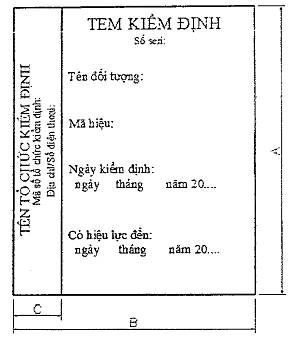 Chú thích:MẪU BÁO CÁO ĐỊNH KỲ TÌNH HÌNH HOẠT ĐỘNG KIỂM ĐỊNH CỦA TỔ CHỨC KIỂM ĐỊNHBÁO CÁO ĐỊNH KỲ TÌNH HÌNH HOẠT ĐỘNG KIỂM ĐỊNH NĂM...(Từ ngày .../.../20... đến ngày .../.../20...)Kính gửi: ……………………………………Thực hiện quy định tại Nghị định số 44/2016/NĐ-CP, ...(tên đơn vị kiểm định)... báo cáo tình hình hoạt động kiểm định như sau:BẢNG 1. TÌNH HÌNH THỰC HIỆN KIỂM ĐỊNH MÁY, THIẾT BỊ CÓ YÊU CẦU NGHIÊM NGẶT VỀ AN TOÀN LAO ĐỘNGBẢNG 2. PHÂN LOẠI THIẾT BỊ ĐÃ ĐƯỢC KIỂM ĐỊNHĐánh giá, kiến nghị, đề xuất:a) Đánh giá công tác kiểm định.b) Những vấn đề nảy sinh trong quá trình kiểm định.c) Đề xuất, kiến nghị đối với cơ quan nhà nước có thẩm quyền để nâng cao hoạt động kiểm định./.Phụ lục IđMẪU PHIẾU KHAI BÁO SỬ DỤNG ĐỐI TƯỢNG KIỂM ĐỊNHCỘNG HÒA XÃ HỘI CHỦ NGHĨA VIỆT NAM
Độc lập - Tự do - Hạnh phúc 
---------------PHIẾU KHAI BÁO SỬ DỤNG ĐỐI TƯỢNG KIỂM ĐỊNHKính gửi: Sở Lao động - Thương binh và Xã hội.... 
(Ghi tên địa phương nơi sử dụng)I. THÔNG TIN TỔ CHỨC, CÁ NHÂN KHAI BÁO1. Tên tổ chức, cá nhân: ………………………………………………………………………………2. Địa chỉ: ……………………………………………………………………………………………….3. Điện thoại: …………….………..4. Fax: …………………………………5. E-mail: ..................II. NỘI DUNG KHAI BÁO(Kèm theo bản phô tô Giấy chứng nhận kết quả kiểm định số: .... do Tổ chức kiểm định.... cấp)PHỤ LỤC IIBIỂU MẪU VỀ CÔNG TÁC HUẤN LUYỆN AN TOÀN, VỆ SINH LAO ĐỘNG
(Kèm theo Nghị định số 44/2016/NĐ-CP ngày 15 tháng 5 năm 2016 của Chính phủ)Mẫu 01: Đơn đề nghị cấp Giấy chứng nhận đủ điều kiện hoạt động huấn luyện an toàn, vệ sinh lao độngĐƠN ĐỀ NGHỊCấp Giấy chứng nhận đủ điều kiện hoạt động huấn luyện an toàn, vệ sinh lao độngKính gửi:……………………………………………..1. Tên tổ chức/doanh nghiệp đăng ký: …………………………………………………………………2. Địa chỉ trụ sở chính: ……………………………………………………………………………………Điện thoại: ………………………Fax: ……………………..Email: …………………………………….Địa chỉ chi nhánh/ cơ sở huấn luyện khác (nếu có): ………………………………………………….……………………………………………………………………………………………………………….3. Quyết định thành lập, giấy chứng nhận đầu tư hoặc giấy phép kinh doanh (kèm bản sao có chứng thực):Số: ………………………………………..Ngày tháng năm cấp: …………………………………….Cơ quan cấp: …………………………………………………………………………………………….4. Họ và tên người đứng đầu tổ chức/doanh nghiệp: ……………………………………………….Địa chỉ: …………………………………………………………………………………………………….Số chứng minh nhân dân/căn cước công dân/hộ chiếu: …………………………………………….5. Đăng ký hoạt động huấn luyện/tự huấn luyện an toàn, vệ sinh lao động trong lĩnh vực, công việc chủ yếu sau (có bản thuyết minh điều kiện hoạt động huấn luyện an toàn, vệ sinh lao động kèm theo): …………………………………………Chúng tôi xin cam kết thực hiện đúng quy định pháp luật về hoạt động huấn luyện an toàn, vệ sinh lao động và quy định của pháp luật có liên quan./.Mẫu 02: Bản thuyết minh về quy mô huấn luyện và các điều kiện, giải pháp thực hiệnBẢN THUYẾT MINHVề quy mô huấn luyện và các điều kiện, giải pháp thực hiệnI. Cơ sở vật chất và thiết bị chung của tổ chức/doanh nghiệp1. Tổng quan về cơ sở vật chất chung của tổ chức/doanh nghiệp- Công trình và tổng diện tích sử dụng của từng công trình của trụ sở chính:……………………………………………………………………………………………………………..……………………………………………………………………………………………………………..……………………………………………………………………………………………………………..……………………………………………………………………………………………………………..- Công trình và tổng diện tích sử dụng của từng công trình của chi nhánh/cơ sở huấn luyện khác (nếu có):……………………………………………………………………………………………………………..……………………………………………………………………………………………………………..……………………………………………………………………………………………………………..……………………………………………………………………………………………………………..(kèm theo bản sao các giấy phép xây dựng có chứng thực)2. Công trình, phòng học sử dụng chung:- Phòng học được sử dụng chung:……………………………………………………………………………………………………………..……………………………………………………………………………………………………………..……………………………………………………………………………………………………………..……………………………………………………………………………………………………………..- Phòng thí nghiệm/thực nghiệm, xưởng thực hành:……………………………………………………………………………………………………………..……………………………………………………………………………………………………………..……………………………………………………………………………………………………………..- Công trình phụ trợ (hội trường; thư viện; khu thể thao; ký túc xá...):……………………………………………………………………………………………………………..……………………………………………………………………………………………………………..……………………………………………………………………………………………………………..3. Các thiết bị huấn luyện sử dụng chungII. Cán bộ quản lý, người huấn luyện cơ hữuGhi chú:Thực hiện báo cáo chi tiết theo các nội dung ở từng mục.Mẫu 03: Giấy chứng nhận đủ điều kiện hoạt động huấn luyện an toàn, vệ sinh lao động(Mặt trước)GIẤY CHỨNG NHẬNđủ điều kiện hoạt động huấn luyện an toàn, vệ sinh lao độngChứng nhận: …………………………………(3) ……………………………………………………..Tên giao dịch: …………………………………………………………………………………………..Địa chỉ trụ sở chính: …………………………………………………………………………………….Điện thoại: …………………..Fax: ……………………Email: ………………………………………..Quyết định thành lập/Giấy chứng nhận đăng ký doanh nghiệp/Giấy chứng nhận đầu tư/Giấy chứng nhận đầu tư đồng thời là Giấy chứng nhận đăng ký doanh nghiệp đối với doanh nghiệp thành lập trước ngày 01 tháng 7 năm 2015:Số: …………………………… Ngày tháng năm cấp: …………………………….Cơ quan cấp: …………………………………………………………………………………………..Đủ điều kiện hoạt động huấn luyện an toàn, vệ sinh lao động.Phạm vi được phép hoạt động huấn luyện bao gồm:………………………………………………………………………………………………………….Giấy chứng nhận có thời hạn đến ngày ….. tháng ….. năm …..…..(Mặt sau)GIA HẠN GIẤY CHỨNG NHẬN1. Gia hạn lần 1Số Quyết định gia hạn ………………………………………..Thời gian gia hạn từ ngày ….. tháng ….. năm …..…..Đến ngày ….. tháng ….. năm …..…..2. Gia hạn lần 2Số Quyết định gia hạn ………………………………………..Thời gian gia hạn từ ngày ….. tháng ….. năm …..…..Đến ngày ….. tháng ….. năm …..….._______________(1) Cơ quan được giao quản lý nhà nước về ATVSLĐ thuộc Bộ (nếu được giao)(2) Năm cấp giấy chứng nhận.(3) Tên Tổ chức huấn luyện.(4) Chức danh người đứng đầu.Mẫu 04: Giấy chứng nhận đủ điều kiện hoạt động huấn luyện an toàn, vệ sinh lao động(Mặt trước)GIẤY CHỨNG NHẬNđủ điều kiện hoạt động huấn luyện an toàn, vệ sinh lao độngChứng nhận: …………………………………(2) ……………………………………………………..Tên giao dịch: …………………………………………………………………………………………..Địa chỉ trụ sở chính: …………………………………………………………………………………….Điện thoại: …………………..Fax: ……………………Email: ………………………………………..Quyết định thành lập/Giấy chứng nhận đăng ký doanh nghiệp/Giấy chứng nhận đầu tư/Giấy chứng nhận đầu tư đồng thời là Giấy chứng nhận đăng ký doanh nghiệp đối với doanh nghiệp thành lập trước ngày 01 tháng 7 năm 2015:Số: …………………………… Ngày tháng năm cấp: …………………………….Cơ quan cấp: …………………………………………………………………………………………..Đủ điều kiện hoạt động huấn luyện an toàn, vệ sinh lao động.Phạm vi được phép hoạt động huấn luyện gồm:………………………………………………………………………………………………………….Giấy chứng nhận có thời hạn đến ngày ….. tháng ….. năm …..…..(Mặt sau)GIA HẠN GIẤY CHỨNG NHẬN1. Gia hạn lần 1Số Quyết định gia hạn ………………………………………..Thời gian gia hạn từ ngày ….. tháng ….. năm …..…..Đến ngày ….. tháng ….. năm …..…..2. Gia hạn lần 2Số Quyết định gia hạn ………………………………………..Thời gian gia hạn từ ngày ….. tháng ….. năm …..…..Đến ngày ….. tháng ….. năm …..….._______________(1) Năm cấp giấy chứng nhận.(2) Tên Tổ chức hoạt động huấn luyện.Mẫu 05: Báo cáo định kỳ của Tổ chức huấn luyện/doanh nghiệp tự huấn luyện an toàn, vệ sinh lao độngBÁO CÁO ĐỊNH KỲ NĂM …………….. HOẠT ĐỘNG 
HUẤN LUYỆN AN TOÀN, VỆ SINH LAO ĐỘNGKính gửi: ……………………………………………..1. Tên tổ chức/doanh nghiệp: ………………………………………………………………………..2. Địa chỉ trụ sở chính: . ……………………………………………………………………………….Điện thoại: ………………………… Fax: ………………………Email: …………………………….Địa chỉ chi nhánh/ cơ sở huấn luyện khác (nếu có): …………………………………………….………………………………………………………………………………………………………….3. Kết quả hoạt động huấn luyện:4. Việc duy trì điều kiện về cơ sở vật chất, đội ngũ người huấn luyện đáp ứng yêu cầu hoạt động huấn luyện:……………………………………………………………………………………………………………….5. Đề xuất, kiến nghị:……………………………………………………………………………………………………………….Mẫu 06: Thẻ an toàn lao độngKích thước thẻ: 60mm x 90mm(1) Tên cơ quan chủ quản cơ sở cấp thẻ (chữ in hoa, cỡ 10)(2) Tên cơ sở cấp thẻ (chữ in hoa đậm, cỡ 10).(3) Năm cấp thẻ an toàn.Mẫu 07: Mẫu Chứng chỉ chứng nhận chuyên môn về y tế lao độngCHỨNG CHỈ CHỨNG NHẬN 
CHUYÊN MÔN VỀ Y TẾ LAO ĐỘNGChứng nhận: ông/bà ………………………………………………………………………………….Sinh ngày: ………………………………………………………………………………………………Số Chứng minh nhân dân/Căn cước công dân/Hộ chiếu:Đã hoàn thành khóa huấn luyện chuyên môn về y tế lao động cho người làm công tác y tế tại cơ sở sản xuất, kinh doanh(2):……………………………………………………………………………………………………….Tổng số: …………….. giờ huấn luyện (bằng chữ ……………………………………….)Từ ngày …… tháng ……năm 20 ……, đến ngày ……tháng …… năm 20 ……Ghi chú:Kích thước Chứng chỉ chứng nhận: 19x27 cm - khổ ngang(1) Ghi theo đơn vị chủ quản(2) Ghi tên khóa họcMẫu 08: Giấy chứng nhận huấn luyện an toàn, vệ sinh lao độngMặt ngoài: In màu xanh da trời; kích thước 13x19cmMặt Trong:Mẫu 09: Sổ theo dõi cấp Giấy chứng nhận huấn luyện, Chứng chỉ chứng nhận chuyên môn về y tế lao độngSỔ THEO DÕI CẤP GIẤY CHỨNG NHẬN, CHỨNG CHỈ CHỨNG NHẬN HUẤN LUYỆNNăm 20………………I - NHÓM 1II - NHÓM 2III - NHÓM 5IV - NHÓM 6Mẫu 10: Sổ theo dõi việc cấp Thẻ an toàn của doanh nghiệp hoặc Tổ chức huấn luyện cấp cho người ở khu vực không có HĐLĐSỔ THEO DÕI CẤP THẺ AN TOÀNNăm 20 ………..Mẫu 11: Sổ theo dõi người thuộc nhóm 4 được huấn luyện an toàn, vệ sinh lao độngSỔ THEO DÕI NGƯỜI THUỘC NHÓM 4 ĐƯỢC HUẤN LUYỆN AN TOÀN, VỆ SINH LAO ĐỘNGNăm 20…………….PHỤ LỤC IIIBIỂU MẪU PHỤC VỤ CÔNG TÁC QUAN TRẮC MÔI TRƯỜNG LAO ĐỘNG
(Kèm theo Nghị định số 44/2016/NĐ-CP ngày 15 tháng 5 năm 2016 của Chính phủ)Mẫu 01: Mẫu Đơn đề nghị công bố đủ điều kiện quan trắc môi trường lao độngĐƠN ĐỀ NGHỊcông bố đủ điều kiện quan trắc môi trường lao độngKính gửi:………………………………………………………………..Căn cứ Nghị định số 44/2016/NĐ-CP ngày 15 tháng 5 năm 2016 của Chính phủ quy định hoạt động kiểm định kỹ thuật an toàn lao động, huấn luyện an toàn, vệ sinh lao động và quan trắc môi trường lao động,1. Tên tổ chức: …………………………………. (GHI CHỮ IN ĐẬM) ………………………………2. Người đại diện: ……………………………………….. Chức vụ: ………………………………….3. Địa chỉ: …………………………………………………………………………………………………4. Số điện thoại: ……………………………………… Số fax: ………………………………………..Địa chỉ E_mail: ……………………………………………….. Web-site: ……………………………..5. Lĩnh vực đề nghị được công bố đủ điều kiện quan trắc môi trường lao động:5.1. Yếu tố vi khí hậu:- Nhiệt độ:- Độ ẩm:- Tốc độ gió:- Bức xạ nhiệt:5.2. Yếu tố vật lý:- Ánh sáng:- Tiếng ồn theo dải tần- Rung chuyển theo dải tần- Vận tốc rung đứng hoặc ngang- Phóng xạ- Điện từ trường tần số công nghiệp- Điện từ trường tần số cao- Bức xạ tử ngoại- Các yếu tố vật lý khác (ghi rõ)………………………………………………………………………………………………………..5.3. Yếu tố bụi các loại:- Bụi toàn phần:- Bụi hô hấp:- Bụi thông thường:- Bụi silic:                      phân tích hàm lượng silic tự do- Bụi amiăng:- Bụi kim loại (chì, mangan, cadimi,... đề nghị ghi rõ)- Bụi than:- Bụi talc:- Bụi bông:- Các loại bụi khác (ghi rõ)…………………………………………………………………………………………………………….5.4. Yếu tố hơi khí độc (Liệt kê ghi rõ theo các yếu tố có giới hạn cho phép theo quy chuẩn vệ sinh lao động) như:- Thủy ngân:- Asen:- Oxit cac bon:- Benzen và các hợp chất (Toluene, Xylene):- TNT:- Nicotin:- Hóa chất trừ sâu:- Các hóa chất khác (Ghi rõ)……………………………………………………………………………………………………………….5.5. Yếu tố tâm sinh lý và ec-gô-nô-myĐánh giá gánh nặng thần kinh tâm lý:Đánh giá ec-gô-nô-my:5.6. Đánh giá yếu tố tiếp xúc nghề nghiệp- Yếu tố vi sinh vật- Yếu tố gây dị ứng, mẫn cảm- Dung môi- Yếu tố gây ung thư5.7. Các yếu tố khác (Liệt kê rõ)- …………………………………………………………………………………- …………………………………………………………………………………- …………………………………………………………………………………Hồ sơ công bố năng lực theo quy định được gửi kèm theo.Tổ chức …………………. cam kết toàn bộ các nội dung đã công bố đủ điều kiện trên đây là hoàn toàn đúng sự thật.Mẫu 02: Mẫu Hồ sơ công bố đủ điều kiện quan trắc môi trường lao độngHỒ SƠ CÔNG BỐ ĐỦ ĐIỀU KIỆN 
QUAN TRẮC MÔI TRƯỜNG LAO ĐỘNGA. THÔNG TIN CHUNGI. Tên tổ chức đề nghị công bố:……………………………………………………………………Địa chỉ: ………………………………………………………………………………………………….Số điện thoại:  …………………………………………….. Số Fax: …………………………………Địa chỉ Email …………………………………………………..  Website……………………………II. Cơ quan chủ quản: ………………………………………………………………………………..Địa chỉ: ………………………………………………………………………………………………….Số điện thoại:  …………………………………………….. Số Fax: …………………………………Địa chỉ Email …………………………………………………..  Website ……………………………III. Lãnh đạo tổ chức: ………………………………………………………………………………..Địa chỉ: ………………………………………………………………………………………………….Số điện thoại:  …………………………………………….. Số Fax: …………………………………Địa chỉ Email:……………………………………………………………………………………………IV. Người liên lạc: …………………………………………………………………………………….Địa chỉ: ………………………………………………………………………………………………….Số điện thoại:  …………………………………………….. Số Fax: …………………………………Địa chỉ Email:……………………………………………………………………………………………(Bản chính hoặc bản sao có chứng thực Quyết định của cấp có thẩm quyền quy định chức năng, nhiệm vụ của tổ chức hoặc Giấy chứng nhận đăng ký kinh doanh; trường hợp là doanh nghiệp nước ngoài phải có Quyết định thành lập văn phòng đại diện, chi nhánh tại Việt Nam gửi kèm theo).B. THÔNG TIN VỀ NĂNG LỰC1. điều kiện về trụ sở, cơ sở vật chất, diện tích làm việc- Trụ sở làm việc:                                              Có □                 Không □- Tổng diện tích:                                                            …………….m2;+ Khu vực hành chính và tiếp nhận mẫu              …………….m2;+ Phòng xét nghiệm bụi và các yếu tố vật lý                   …………….m2;+ Phòng xét nghiệm hóa học và sinh hóa                       …………….m2;+ Phòng xét nghiệm các yếu tố vi sinh:                          …………….m2;+ Phòng thí nghiệm tâm sinh lý và ec-gô-nô-my              …………….m2;+ Phòng bảo quản thiết bị quan trắc môi trường lao động …………….m2;(Kèm theo sơ đồ vị trí địa lý và sơ đồ bố trí trang thiết bị của phòng xét nghiệm).2. Cán bộ thực hiện quan trắc môi trường lao động- Danh sách cán bộ thực hiện quan trắc môi trường lao động:(Bản sao có chứng thực các văn bằng, chứng chỉ và hợp đồng lao động hoặc quyết định tuyển dụng kèm theo).3. Danh mục thiết bị (hiện có)- điều kiện phòng bảo quản thiết bị:+ Nhiệt độ:         °C ±       °C+ Độ ẩm:            % ±        %+ điều kiện khác:4. Thông số và các phương pháp đo, phân tích tại hiện trường5. Thông số và các phương pháp phân tích trong phòng xét nghiệm6. Các tài liệu kèm theo- Sổ tay chất lượng- Phương pháp quan trắc, phân tích tại hiện trường/hiệu chuẩn □- Các tài liệu liên quan khác: (đề nghị liệt kê) □- Hợp đồng hỗ trợ kỹ thuật với đơn vị, tổ chức đã thực hiện công bố đủ năng lực thực hiện quan trắc môi trường lao động. □(Trường hợp cơ sở chỉ thực hiện được việc lấy mẫu, bảo quản, đo, thử nghiệm tại hiện trường và phân tích trong phòng thí nghiệm của 70% các yếu tố quy định tại điểm d Khoản 3 Điều 33 Nghị định này phải có thêm Hợp đồng hỗ trợ kỹ thuật với đơn vị, tổ chức đã thực hiện công bố đủ năng lực thực hiện quan trắc môi trường lao động để đảm bảo thực hiện được đầy đủ và có chất lượng các yếu tố cần quan trắc trong môi trường lao động).7. Phòng xét nghiệm đã được chứng nhận/công nhận trước đâyCó □                 Chưa □(Nếu có, đề nghị photo bản sao có chứng thực các chứng nhận kèm theo)Mẫu 03: Mẫu Phiếu tiếp nhận hồ sơ công bố đủ điều kiện quan trắc môi trường lao độngPHIẾU TIẾP NHẬNHồ sơ công bố đủ điều kiện quan trắc môi trường lao động1. Tên đơn vị: …………………………………………………………………………………………….2. Địa chỉ trụ sở: …………………………………………………………………………………………3. Số văn bản đề nghị của tổ chức: ……………………………………………………………………4. Thành phần hồ sơ:Mẫu 04: Mẫu Báo cáo kết quả thực hiện quan trắc môi trường lao độngBÁO CÁO KẾT QUẢ THỰC HIỆNQUAN TRẮC MÔI TRƯỜNG LAO ĐỘNG(Được lưu giữ cùng với Hồ sơ vệ sinh lao động)Ngày    tháng    nămTại: …………………………………………………………………………….Năm……………Thực hiện Nghị định số 44/2016/NĐ-CP ngày 15 tháng 5 năm 2016 của Chính phủ.(Tên cơ sở tiến hành quan trắc môi trường lao động): ……………………………………………Địa chỉ: ………………………………………………………………………………………………….Điện thoại: ………………………………………………………………………………………………Do ông/bà: ………………………………. làm đại diện.đã tiến hành quan trắc môi trường lao động tại: …………………………………………………….Ngày ... tháng...năm 20...Phương pháp:Đo các chỉ số vi khí hậu, bụi, ánh sáng, hơi độc, phóng xạ, điện từ trường tại các vị trí kỹ thuật theo phương pháp …………………………………………………………………………………….Thiết bị đo:+ Đo vi khí hậu bằng máy: …………………………………………………………………………..+ Đo ánh sáng bằng máy: …………………………………………………………………………..+ Đo tiếng ồn bằng máy: ……………………………………………………………………………+ Đo bụi bằng máy: ………………………………………………………………………………….+ Đo phóng xạ bằng máy: …………………………………………………………………………..+ Đo điện từ trường bằng …………………………………………………………………………..+ Đo hơi khí độc bằng: ………………………………………………………………………………Thực hiện quan trắc các yếu tố có hại đã được người sử dụng lao động ghi trong Hồ sơ vệ sinh lao động bao gồm:…………………………………………………………………………………………………………………………………………………………………………………………………………………………Qua rà soát quy trình công nghệ, nguyên vật liệu và các chất được sử dụng trong quá trình sản xuất, cung cung cấp dịch vụ, đề nghị bổ sung việc quan trắc các yếu tố có hại sau (các yếu tố có hại này đề nghị bổ sung vào Hồ sơ vệ sinh lao động):…………………………………………………………………………………………………………………………………………………………………………………………………………………………Lý do đề xuất:…………………………………………………………………………………………………………………………………………………………………………………………………………………………Tiêu chuẩn tham chiếu theo các quy định hiện hành và có kết quả đo như sau:I. CÁC YẾU TỐ VI KHÍ HẬU (ghi giá trị thực của mẫu quan trắc được)Mùa tại thời điểm quan trắc:II. CÁC YẾU TỐ VẬT LÝ (ghi giá trị thực của mẫu quan trắc được)1. Ánh sáng (Lux)2. Tiếng ồn (dBA) (ghi giá trị thực của mẫu quan trắc được)Tổng hợp kết quả quan trắc: Tổng số mẫu ồn: _______________________________                                               Tổng số mẫu vượt giới hạn cho phép: ______________3. Rung chuyển (ghi giá trị thực của mẫu quan trắc được)Tổng hợp kết quả quan trắc: Tổng số mẫu rung:__________________________                                               Tổng số mẫu vượt giới hạn cho phép: __________III. BỤI CÁC LOẠI (ghi giá trị thực của mẫu quan trắc được)1. Bụi có chứa silicTổng hợp kết quả quan trắc: Tổng số mẫu bụi: ______________________________                                               Tổng số mẫu vượt giới hạn cho phép: _____________2. Bụi khác (ghi giá trị thực của mẫu đo được)Tổng hợp kết quả quan trắc: Tổng số mẫu bụi: ______________________________                                               Tổng số mẫu vượt giới hạn cho phép: _____________IV. HƠI KHÍ ĐỘC (ghi giá trị thực của mẫu quan trắc được)V. YẾU TỐ PHÓNG XẠ, ĐIỆN TỪ TRƯỜNGVI. ĐÁNH GIÁ YẾU TỐ TIẾP XÚC NGHỀ NGHIỆPVII. KẾT QUẢ ĐÁNH GIÁ YẾU TỐ TÂM SINH LÝ VÀ ÉC-GÔ-NÔ-MY………………………………………………………………………………………………………………………………………………………………………………………………………………………………………………………………………………………………………………………………………………………………………………………………………………………………VIII. CÁC YẾU TỐ KHÁC (ghi giá trị thực của mẫu quan trắc được)TỔNG HỢP KẾT QUẢ QUAN TRẮC MÔI TRƯỜNG LAO ĐỘNGKHUYẾN NGHỊ GIẢI PHÁP KHẮC PHỤC1. Giải pháp về biện pháp kỹ thuật- _________________________________________________________________________- _________________________________________________________________________- _________________________________________________________________________- _________________________________________________________________________2. Giải pháp về biện pháp tổ chức lao động- _________________________________________________________________________- _________________________________________________________________________- _________________________________________________________________________- _________________________________________________________________________3. Giải pháp về giám sát y tế và sức khỏe- _________________________________________________________________________- _________________________________________________________________________- _________________________________________________________________________- _________________________________________________________________________4.  Các giải pháp về phương tiện bảo hộ lao động cá nhân- _________________________________________________________________________- _________________________________________________________________________- _________________________________________________________________________- _________________________________________________________________________5. Các giải pháp khác- _________________________________________________________________________- _________________________________________________________________________- _________________________________________________________________________- _________________________________________________________________________Tại các vị trí quan trắc các yếu tố có hại không đạt giới hạn cho phép (đã được nêu ở trên) đề nghị đơn vị có trách nhiệm xem xét các khuyến nghị để cải thiện điều kiện làm việc cho người lao động và giải quyết các chế độ theo quy định của Luật An toàn, vệ sinh lao động.PHỤ LỤC IVCHƯƠNG TRÌNH KHUNG HUẤN LUYỆN
(Kèm theo Nghị định số 44/2016/NĐ-CP ngày 15 tháng 5 năm 2016 của Chính phủ)Chương trình khung huấn luyện được xây dựng cho các lớp huấn luyện có quy mô không quá 120 người/lớp huấn luyện phần lý thuyết, không quá 40 người/lớp huấn luyện phần thực hành. Tổ chức huấn luyện, doanh nghiệp tự huấn luyện có quyền tổ chức lớp huấn luyện riêng theo từng nhóm hoặc tổ chức lớp huấn luyện ghép các nhóm có cùng nội dung huấn luyện chung về lý thuyết.1. Chương trình khung huấn luyện nhóm 12. Chương trình khung huấn luyện nhóm 23. Chương trình khung huấn luyện nhóm 34. Chương trình khung huấn luyện nhóm 45. Chương trình khung huấn luyện nhóm 56. Chương trình khung huấn luyện nhóm 6CHÍNH PHỦ
-------CỘNG HÒA XÃ HỘI CHỦ NGHĨA VIỆT NAM
Độc lập - Tự do - Hạnh phúc 
---------------Số: 44/2016/NĐ-CPHà Nội, ngày 15 tháng 5 năm 2016Nơi nhận:
- Ban Bí thư Trung ương Đảng;
- Thủ tướng, các Phó Thủ tướng Chính phủ;
- Các bộ, cơ quan ngang bộ, cơ quan thuộc Chính phủ;
- HĐND, UBND các tỉnh, thành phố trực thuộc trung ương;
- Văn phòng Trung ương và các Ban của Đảng;
- Văn phòng Tổng Bí thư;
- Văn phòng Chủ tịch nước;
- Hội đồng dân tộc và các Ủy ban của Quốc hội;
- Văn phòng Quốc hội;
- Tòa án nhân dân tối cao;
- Viện kiểm sát nhân dân tối cao;
- Kiểm toán Nhà nước;
- Ủy ban Giám sát tài chính Quốc gia;
- Ngân hàng Chính sách xã hội;
- Ngân hàng Phát triển Việt Nam;
- Ủy ban trung ương Mặt trận Tổ quốc Việt Nam;
- Cơ quan Trung ương của các đoàn thể;
- Sở LĐ - TBXH, Sở Y tế các tỉnh, thành phố trực thuộc trung ương;
- Các tập đoàn kinh tế và tổng công ty nhà nước;
- VPCP: BTCN, các PCN, Trợ lý TTg, TGĐ Cổng TTĐT, các Vụ, Cục, đơn vị trực thuộc, Công báo;
- Lưu: VT, KGVX (3b).TM. CHÍNH PHỦ
THỦ TƯỚNG




Nguyễn Xuân PhúcSTTTên đối tượng kiểm định(theo Danh mục máy, thiết bị, vật tư có yêu cầu nghiêm ngặt về an toàn lao động do Bộ Lao động - Thương binh và Xã hội ban hành)Giới hạn đặc tính kỹ thuật(Giới hạn đặc tính kỹ thuật của máy, thiết bị, vật tư mà tổ chức có khả năng thực hiện)1…………………………………………….2…………………………………………….ĐẠI DIỆN TỔ CHỨC....
(Họ tên, chữ ký, đóng dấu)TTTÊN PHƯƠNG TIỆNTHÔNG SỐ KỸ THUẬTTÌNH TRẠNG HIỆU CHUẨN/ KIỂM ĐỊNHTHỜI HẠN HIỆU CHUẨNMÃ SỐ CHẾ TẠO THIẾT BỊTÌNH TRẠNG THIẾT BỊ1234……., ngày ….. tháng ….. năm…..
ĐẠI DIỆN TỔ CHỨC....
(Họ tên, chữ ký, đóng dấu)STTTên tài liệuKý hiệu văn bảnTình trạng hiệu lựcCơ quan ban hànhGhi chú1234…………., ngày ….. tháng ….. năm…..
Đại diện Tổ chức....
(Họ tên, chữ ký, đóng dấu)STTHọ và tênPhạm vi kiểm địnhSố hiệu kiểm định viên (nếu có)1234…..……., ngày ….. tháng ….. năm…..
Đại diện Tổ chức....
(Họ tên, chữ ký, đóng dấu)STTTên đối tượng kiểm định(theo Danh mục máy, thiết bị, vật tư có yêu cầu nghiêm ngặt về an toàn lao động do Bộ Lao động - Thương binh và Xã hội ban hành)Giới hạn đặc tính kỹ thuật(giới hạn đặc tính kỹ thuật của máy, thiết bị, vật tư mà tổ chức có khả năng thực hiện)1…………………………………………….2…………………………………………….ĐẠI DIỆN TỔ CHỨC.....
(Họ tên, chữ ký, đóng dấu)STTĐịa phươngSố lượng đối tượng đã kiểm định đạt yêu cầuSố lượng đối tượng đã kiểm định đạt yêu cầuThiết bị nângThiết bị nângThiết bị áp lựcThiết bị áp lựcCông trình vui chơi công cộngCông trình vui chơi công cộngThiết bị không đạt yêu cầu về an toànLầnđầuĐịnhkỳLầnđầuĐịnhkỳLầnđầuĐịnhkỳLầnđầuĐịnhkỳINĂM 20...NĂM 20...NĂM 20...NĂM 20...NĂM 20...NĂM 20...NĂM 20...NĂM 20...NĂM 20...NĂM 20...…….NĂM 20...NĂM 20...NĂM 20...NĂM 20...NĂM 20...NĂM 20...NĂM 20...NĂM 20...NĂM 20...NĂM 20...Tổng số…...ĐẠI DIỆN TỔ CHỨC.....
(Họ tên, chữ ký, đóng dấu)TÊN CƠ QUAN CẤP 
GIẤY CHỨNG NHẬN
-------CỘNG HÒA XÃ HỘI CHỦ NGHĨA VIỆT NAM
Độc lập - Tự do - Hạnh phúc 
---------------THỦ TRƯỞNG CƠ QUAN CẤP
(ký, ghi rõ họ tên và đóng dấu)STTPHẠM VI THẨM QUYỀN ĐƯỢC PHÂN CÔNGIThẩm quyền của Bộ Lao động - Thương binh và Xã hội (trừ máy, thiết bị, vật tư thuộc thẩm quyền của các bộ quy định tại mục II đến mục IX)1Nồi hơi; Nồi đun nước nóng có nhiệt độ môi chất trên 115 °C; Nồi gia nhiệt dầu.2Hệ thống đường ống áp lực.3Các bình, bồn, bể chịu áp lực (bao gồm chai chứa khí hóa lỏng).4Hệ thống lạnh; Hệ thống Điều chế, nạp khí, khí hóa lỏng, khí hòa tan.5Thiết bị nâng, gồm: cần trục, cầu trục, cổng trục, máy nâng (bàn nâng, sàn nâng, cầu nâng, Pa lăng điện, pa lăng kéo tay, tời điện, tời tay), xe nâng hàng, xe nâng người và các loại bộ phận mang tải.6Máy vận thăng.7Thang máy, thang cuốn, băng tải chở người.8Máy, thiết bị phục vụ mục đích vui chơi, giải trí; hệ thống cáp treo chở người.9Thiết bị, phương tiện bảo vệ cá nhân.10Thiết bị an toàn, thiết bị cảnh báo an toàn cho người lao động; thiết bị phục vụ huấn luyện an toàn, vệ sinh lao động; thiết bị dạy nghề.IIThẩm quyền của Bộ Công Thương1Nồi hơi có áp suất trên 16bar, bình chịu áp lực, hệ thống đường ống áp lực (có kết cấu không lắp trên các phương tiện giao thông vận tải và phương tiện thăm dò khai thác dầu khí trên biển) trong lĩnh vực: công nghiệp cơ khí, luyện kim; sản xuất, truyền tải, phân phối điện, năng lượng mới, năng lượng tái tạo; khai thác, chế biến, vận chuyển, phân phối, tồn chứa dầu khí và sản phẩm dầu khí; hóa chất nguy hiểm; vật liệu nổ công nghiệp; công nghiệp khai thác than.2Hệ thống Điều chế, tồn chứa, nạp, cấp, bình, bồn, bể chứa, chai chứa sản phẩm dầu khí và khí dầu mỏ hóa lỏng.3Đường ống vận chuyển, phân phối khí đốt cố định bằng kim loại và đường ống khí đốt công nghệ trong các công trình dầu khí trên đất liền.4Cột chống thủy lực đơn, giá khung di động và dàn chống tự hành cấu tạo từ các cột chống thủy lực đơn sử dụng trong việc chống giữ lò trong khai thác hầm lò.5Tời, trục tải có tải trọng từ 10.000 N trở lên sử dụng trong khai thác hầm lò.6Máy biến áp phòng nổ7Động cơ điện phòng nổ.8Thiết bị phân phối, đóng cắt phòng nổ (khởi động từ, khởi động mềm, Aptomat, máy cắt điện tự động, biến tần, rơ le dòng điện rò).9Thiết bị Điều khiển phòng nổ (bảng Điều khiển, hộp nút nhấn).10Máy phát điện phòng nổ.11Cáp điện phòng nổ.12Đèn chiếu sang phòng nổ.13Máy nổ mìn điện.IIIThẩm quyền của Bộ Xây dựng1Hệ thống cốp pha trượt.2Hệ thống cốp pha leo.3Hệ giàn thép ván khuôn trượt.4Máy khoan, máy ép cọc, đóng cọc chuyên dùng có hệ thống tời nâng.5Máy bơm bê tông.6Cần trục tháp.7Máy vận thăng sử dụng trong thi công xây dựng.8Máy thi công công trình hầm, ngầm: Máy và thiết bị trong các công nghệ đào hở; Máy và thiết bị trong các công nghệ đào kín; Máy thi công tuyến ngầm bằng công nghệ khiên và tổ hợp khiên; Máy sản xuất bê tông công trình ngầm.9Hệ giàn giáo thép; thanh, cột chống tổ hợp.10Sàn treo nâng người sử dụng trong thi công xây dựng.IVThẩm quyền của Bộ Nông nghiệp PTNT1Máy kéo dùng trong nông lâm nghiệp.2Thiết bị làm đất dẫn động cơ giới.3Máy gieo hạt.4Máy cấy.5Bơm phun thuốc trừ sâu đeo vai.6Máy phun thuốc sâu và phân phối phân bón lỏng.7Máy cắt bụi cây và xén cỏ cầm tay.8Máy cắt cỏ.9Máy liên hợp thu hoạch lúa, mía, ngô; máy thu hoạch cây thức ăn gia súc và máy thu hoạch bông.10Máy đóng kiện rơm, cỏ.11Máy lâm nghiệp.12Tàu, thuyền, ngư cụ và thiết bị nghề cá.VThẩm quyền của Bộ Thông tin truyền thông1Đài phát thanh có công suất phát cực đại từ 150W trở lên.2Đài truyền hình có công suất phát cực đại từ 150W trở lên.VIThẩm quyền của Bộ Khoa học và Công nghệ1Lò phản ứng hạt nhân, vật liệu hạt nhân, vật liệu hạt nhân nguồn, chất phóng xạ, thiết bị bức xạ.VIIThẩm quyền của Bộ Giao thông vận tải1Các máy, thiết bị, vật tư có yêu cầu nghiêm ngặt về an toàn lao động được lắp đặt, sử dụng trên phương tiện giao thông vận tải: tàu biển, phương tiện thủy nội địa, đường bộ, đường sắt, hàng không.2Các máy, thiết bị, vật tư có yêu cầu nghiêm ngặt về an toàn lao động lắp đặt, sử dụng trên các công trình trên biển phục vụ thăm dò, khai thác dầu khí; hệ thống đường ống dẫn dầu, khí đốt trên biển.3Các phương tiện, thiết bị xếp dỡ có yêu có yêu cầu nghiêm ngặt về an toàn lao động chuyên dùng trong cảng hàng không, cảng thủy, cơ sở đóng mới, sửa chữa tàu thủy, phương tiện đường sắt (trừ phương tiện, thiết bị phục vụ vào mục đích quốc phòng, an ninh, tàu cá).VIIIThẩm quyền của Bộ Quốc phòng và Bộ Công anMáy, thiết bị, vật tư có yêu cầu nghiêm ngặt về an toàn lao động phục vụ quốc phòng, an ninh.IXThẩm quyền của Bộ Y tếMáy, thiết bị, vật tư thuộc ngành y tế.TTPhạm vi đề nghịPhạm vi đề nghịTTTên đối tượng kiểm địnhGiới hạn đặc tính kỹ thuậtNơi nhận:
- Như trên; 
- Lưu....CÁ NHÂN ĐỀ NGHỊ
(Ký tên và ghi rõ họ tên)TÊN CƠ QUAN CẤP
-------CỘNG HÒA XÃ HỘI CHỦ NGHĨA VIỆT NAM
Độc lập - Tự do - Hạnh phúc 
---------------Ảnh 3x4 (đóng dấu giáp lai hoặc dấu nổi)CHỨNG CHỈ KIỂM ĐỊNH VIÊNSố hiệu: ………………………Họ và tên: ……………………….Ngày sinh: ………………………………………Số CMND/Hộ chiếu/Thẻ căn cước công dân: ……………………………………Ngày cấp ……………..…..Nơi cấp ………………………………………………..STTTên đối tượng kiểm định(theo Danh mục máy, thiết bị, vật tư có yêu cầu nghiêm ngặt về an toàn lao động do Bộ Lao động - Thương binh và Xã hội ban hành)Ghi chú1……………………………………………………….2……………………………………………………….………., ngày ….. tháng …… năm ……..
THỦ TRƯỞNG CƠ QUAN CẤP
(ký, ghi rõ họ tên và đóng dấu)CỘNG HÒA XÃ HỘI CHỦ NGHĨA VIỆT NAM
Độc lập - Tự do - Hạnh phúc 
---------------GIẤY CHỨNG NHẬNKẾT QUẢ KIỂM ĐỊNHNo: (Số seri) ..............TÊN TỔ CHỨC KIỂM ĐỊNHĐịa chỉ: ………………Điện thoại: ……………….. Số đăng ký chứng nhận:...(1)...I. TỔ CHỨC, CÁ NHÂN SỬ DỤNGTên tổ chức, cá nhân sử dụng: ……………………………………………………………………….Địa chỉ: ………………………………………………………………………………………………….II. ĐỐI TƯỢNG KIỂM ĐỊNHTên đối tượng kiểm định: …………………………………………………………………………….Mã hiệu: ………………………………………Số chế tạo: ………………………………………….Nhà sản xuất/nước sản xuất: ………………………………………………….Năm chế tạo: ......Đặc tính, thông số kỹ thuật: ………………………………………………………………………….…………………………………………………………………………………………………………..…………………………………………………………………………………………………………..Địa điểm lắp đặt: ……………………………………………………………………………………….Đã được kiểm định ………………… (lần đầu, định kỳ, bất thường) đạt yêu cầu theo biên bản kiểm định số …... ngày ….. tháng ... năm …..(*)Tem kiểm định số: ……………………………………….Giấy chứng nhận kết quả kiểm định có hiệu lực đến ngày: ………………………………………..(*) Với điều kiện tổ chức, cá nhân sử dụng phải tuân thủ các quy định về sử dụng và bảo quản tại quy chuẩn kỹ thuật và quy định của nhà sản xuất1. Ngày kiểm định: ghi ngày, tháng, năm kiểm định (ví dụ: ngày 01 tháng 05 năm 2014).2. Có hiệu lực đến ngày: ghi ngày, tháng, năm hết hiệu lực của tem kiểm định (ví dụ: ngày 01 tháng 05 năm 2016).3. Số seri: là các số tự nhiên kế tiếp nhau để quản lý và theo dõi, số màu đỏ.4. Nền tem màu vàng, viền màu xanh, có chi tiết, hoa văn có thể do đơn vị kiểm định tự chọn).5. Màu chữ: “Tên đơn vị kiểm định”: màu đỏ; các chữ còn lại: màu đen.6. Kích thước của tem:- B = 5/6 A;- C = 1/5 B.TÊN TỔ CHỨC KIỂM ĐỊNH 
Số đăng ký chứng nhận: 
Địa chỉ: 
Điện thoại:CỘNG HÒA XÃ HỘI CHỦ NGHĨA VIỆT NAM
Độc lập - Tự do - Hạnh phúc 
---------------Số: ………………….……….., ngày.... tháng ... năm …..STTTên địa phươngSố lượng đối tượng đã kiểm định đạt yêu cầuSố lượng đối tượng đã kiểm định đạt yêu cầuSTTTên địa phươngLần đầuĐịnh kỳ12……Tổng số......Đối tượng kiểm định(ghi tên đối tượng kiểm định theo Danh mục máy, thiết bị có yêu cầu nghiêm ngặt về an toàn lao động do Bộ Lao động - Thương binh và Xã hội ban hành)Đơn vị tínhKiểm định Lần đầu/ Định kỳSố lượng đối tượng đã kiểm định đạt yêu cầu1Lần đầu …………….1Định kỳ ……………..2Lần đầu …………….2Định kỳ ……………..…………………..Lần đầu …………….Định kỳ ……………..Tổng sốLần đầu …………….Tổng sốĐịnh kỳ ……………..GIÁM ĐỐC
(Ký, ghi rõ họ tên và đóng dấu)TTTên đối tượng kiểm địnhSố lượngNơi lắp đặt sử dụng đối tượng kiểm định….., ngày.... tháng.... năm....
ĐẠI DIỆN TỔ CHỨC/ CÁ NHÂN KHAI BÁO
(Ký, ghi rõ họ tên)CƠ QUAN CHỦ QUẢN (nếu có) 
Tên tổ chức/doanh nghiệp
-------CỘNG HÒA XÃ HỘI CHỦ NGHĨA VIỆT NAM
Độc lập - Tự do - Hạnh phúc 
---------------………., ngày ….. tháng ….. năm ………NGƯỜI ĐỨNG ĐẦU
(Ký, ghi rõ họ tên và đóng dấu)CƠ QUAN CHỦ QUẢN (nếu có) 
Tên tổ chức/doanh nghiệp
-------CỘNG HÒA XÃ HỘI CHỦ NGHĨA VIỆT NAM
Độc lập - Tự do - Hạnh phúc 
---------------………., ngày ….. tháng ….. năm 20……….TTTên thiết bịSố lượngNăm sản xuất12…STTHọ tênNăm sinhTrình độchuyên mônSố năm làm công việc về an toàn, vệ sinh lao độngII.1Cán bộ quản lý---12…II.2Người huấn luyện cơ hữu---123…NGƯỜI ĐỨNG ĐẦU
(Ký tên, đóng dấu, ghi rõ họ tên)BỘ LAO ĐỘNG - THƯƠNG BINH VÀ XÃ HỘI
………..(1)………….
-------CỘNG HÒA XÃ HỘI CHỦ NGHĨA VIỆT NAM
Độc lập - Tự do - Hạnh phúc 
---------------Số: ………../(2) ………../GCN…….. , ngày …... tháng …... năm ………
………….. (4) ……….
(Ký và đóng dấu)Hà Nội, ngày     tháng     năm ………
………….. (4) ……….
(Ký tên, đóng dấu)Hà Nội, ngày     tháng     năm ………
………….. (4) ……….
(Ký tên, đóng dấu)ỦY BAN NHÂN DÂN TỈNH, THÀNH PHỐ 
SỞ LAO ĐỘNG-THƯƠNG BINH VÀ XÃ HỘI
-------CỘNG HÒA XÃ HỘI CHỦ NGHĨA VIỆT NAM
Độc lập - Tự do - Hạnh phúc 
---------------Số: ………/(1)……./GCN…….., ngày …... tháng …... năm ………
GIÁM ĐỐC
(Ký, ghi rõ họ tên và đóng dấu)………….. , ngày     tháng     năm ………
Sở Lao động - Thương binh và Xã hội ...
(Ký tên, đóng dấu)……….. , ngày     tháng     năm ………
Sở Lao động - Thương binh và Xã hội ...
(Ký tên, đóng dấu)CƠ QUAN CHỦ QUẢN (nếu có)
Tên tổ chức/doanh nghiệp
-------CỘNG HÒA XÃ HỘI CHỦ NGHĨA VIỆT NAM
Độc lập - Tự do - Hạnh phúc 
---------------……….., ngày ….. tháng ….. năm …………..TTĐối tượng huấn luyệnSố người được huấn luyệnSố người được cấp Giấy chứng nhậnSố người được cấp Thẻ an toàn1Nhóm 12Nhóm 23Nhóm 34Nhóm 45Nhóm 56Nhóm 67Tổng cộngNGƯỜI ĐỨNG ĐẦU
(Ký, ghi rõ họ tên và đóng dấu)Mặt trướcMặt sau(1) …………………………………………….(2) …………………………………………….THẺ AN TOÀN LAO ĐỘNGSố:…………/(3) ………./TATLĐCỘNG HÒA XÃ HỘI CHỦ NGHĨA VIỆT NAM
Độc lập - Tự do - Hạnh phúc 
---------------THẺ AN TOÀN LAO ĐỘNGHọ và tên: ………………………………………Sinh ngày: ………/ ………/ ………Công việc: ………………………………Đã hoàn thành khóa huấn luyện: ……………...........................................................................Từ ngày ..../..../20 .... đến ngày ./.../20 ...……….., ngày ..../ …./………….
(Ký, ghi rõ họ tên, chức vụ và đóng dấu)Thẻ có giá trị đến ngày .../ …./……...………. (1) ……….
TÊN CƠ SỞ HUẤN LUYỆN
-------CỘNG HÒA XÃ HỘI CHỦ NGHĨA VIỆT NAM
Độc lập - Tự do - Hạnh phúc 
---------------Số: ……../
PHỤ TRÁCH KHÓA HUẤN LUYỆN




(Ký tên, ghi rõ họ tên)Nơi cấp, ngày …… tháng …… năm 20……
THỦ TRƯỞNG




(Ký tên đóng dấu, ghi rõ họ tên)NHỮNG ĐIỀU CẦN LƯU Ý1- Xuất trình giấy khi được người có thẩm quyền yêu cầu.2- Không được tẩy xóa, sửa chữa, tự ghi vào Giấy chứng nhận.3- Không được cho người khác mượn.4- Khi thất lạc phải báo ngay cho Tổ chức huấn luyện nơi cấp Giấy chứng nhận.5- Trước khi Giấy chứng nhận huấn luyện hết hạn trong vòng 30 ngày, người được cấp phải tham dự huấn luyện định kỳ để được cấp Giấy chứng nhận mới.CỘNG HÒA XÃ HỘI CHỦ NGHĨA VIỆT NAM
Độc lập - Tự do - Hạnh phúc
--------------------------GIẤY CHỨNG NHẬNHUẤN LUYỆN AN TOÀN, VỆ SINH LAO ĐỘNGTrang 4Trang 11. Họ và tên: …………………………………...............................2. Nam Nữ: ………………………………….................................3. Ngày, tháng, năm sinh: ………………...................................4. Quốc tịch: ... Số CMND/Căn cước công dân/hộ chiếu ………5. Chức vụ: ………………….. Đối tượng huấn luyện ...............6. Đơn vị công tác …………………………................................7. Đã hoàn thành khóa huấn luyện an toàn, vệ sinh lao động được tổ chức từ ngày … tháng … năm ….. đến ngày … tháng …. năm …….8. Kết quả đạt loại: .................................................9. Giấy chứng nhận có giá trị 2 năm.Từ ngày ...tháng ...năm ….. đến ngày ...tháng ... năm ……………. ngày ….. tháng ….. năm ….
Người cấp giấy chứng nhận
(Ký tên, đóng dấu)NỘI DUNG HUẤN LUYỆNTrang 2Trang 3TTHọ tênNăm sinhCông việcNơi làm việcH/ luyện từ ngày …
Đến ngày…Kết quảSố GCNChữ ký12…TTHọ tênNăm sinhCông việcNơi làm việcH/ luyện từ ngày …
Đến ngày…Kết quảSố GCNChữ ký12…TTHọ tênNăm sinhCông việcNơi làm việcH/ luyện từ ngày …
Đến ngày…Kết quảSốGCN/CCCNChữ ký12…TTHọ tênNăm sinhCông việcNơi làm việcH/ luyện từ ngày …
Đến ngày…Kết quảSố GCNChữ ký12…Thủ trưởng
(Ký tên, đóng dấu)Người vào sổ
(Ký tên)TTHọ tênNăm sinhChức vụNgày cấp Thẻ an toànSố Thẻ an toànHuấn luyện định kỳ ngày ...Chữ ký12…Thủ trưởng
(Ký tên, đóng dấu)Người vào sổ
(Ký tên)TTHọ tênNăm sinhCông việcNơi làm việcH/ luyện từ ngày ... đến ngày ...Kết quả huấn luyệnChữ ký12...Thủ trưởng
(Ký tên, đóng dấu)Người lập danh sách
(Ký tên)TÊN TỔ CHỨC
-------CỘNG HÒA XÃ HỘI CHỦ NGHĨA VIỆT NAM
Độc lập - Tự do - Hạnh phúc 
---------------Số:      /………..………., ngày    tháng    năm 20…..Nơi nhận:
- Như kính gửi;
- Cục QLMTYT-Bộ Y tế;
- Lưu: VT.LÃNH ĐẠO TỔ CHỨC ĐỀ NGHỊ CÔNG BỐ
(Ký, ghi rõ họ tên, đóng dấu)TÊN TỔ CHỨC
-------CỘNG HÒA XÃ HỘI CHỦ NGHĨA VIỆT NAM
Độc lập - Tự do - Hạnh phúc 
---------------Số: ………………….., ngày    tháng    năm 20…..Họ và tênNăm sinhGiới tínhChức vụ (trong tổ chức)Trình độ chuyên ngànhSố năm công tác trong ngànhTTTên thiết bịĐặc tính kỹ thuật chínhMãhiệuHãng/nước sản xuấtNgàynhậnNgày sử dụngTần suất hiệu chuẩnNơi hiệu chuẩnTTTên thông sốTên/số hiệu phương pháp sử dụngDải đoTTTên thông sốLoại mẫuTên/số hiệu phương pháp sử dụngGiới hạn phát hiện/Phạm vi đoĐộ không đảm bảo đoLÃNH ĐẠO TỔ CHỨC ĐỀ NGHỊ CÔNG BỐ
(Ký, ghi rõ họ tên, đóng dấu)CƠ QUAN CHỦ QUẢN 
SỞ Y TẾ/CỤC QLMTYT
-------CỘNG HÒA XÃ HỘI CHỦ NGHĨA VIỆT NAM
Độc lập - Tự do - Hạnh phúc 
---------------Số: ……./………………….., ngày … tháng … năm 20……….1Văn bản đề nghị công bố đủ điều kiện quan trắc môi trường lao động2Bản chính hoặc bản sao có chứng thực Quyết định của cấp có thẩm quyền quy định chức năng, nhiệm vụ của tổ chức hoặc Giấy chứng nhận đăng ký kinh doanh; trường hợp là doanh nghiệp nước ngoài phải có Quyết định thành lập văn phòng đại diện, chi nhánh tại Việt Nam gửi kèm theo3Sơ đồ vị trí địa lý và sơ đồ bố trí trang thiết bị của phòng xét nghiệm4Danh sách cán bộ thực hiện quan trắc môi trường lao động (có kèm theo bản sao chứng thực các văn bằng, chứng chỉ và hợp đồng lao động hoặc quyết định tuyển dụng kèm theo)5Danh mục trang thiết bị hiện có6Danh sách thông số và các phương pháp đo, phân tích tại hiện trường7Danh sách thông số và các phương pháp phân tích trong phòng xét nghiệm8Các tài liệu kèm theo8.1Sổ tay chất lượng8.2Phương pháp quan trắc, phân tích tại hiện trường/hiệu chuẩn8.3Các tài liệu liên quan khác (liệt kê)- ………………………………………………………………………………………..- ………………………………………………………………………………………..9Chứng thực, chứng nhận phòng xét nghiệm đã được công nhận (nếu có)- ………………………………………………………………………………………..- ………………………………………………………………………………………..NGƯỜI TIẾP NHẬN HỒ SƠ
(Ký, ghi rõ chức danh, họ và tên)TỈNH, THÀNH PHỐ...
CƠ SỞ QTMTLĐ: ………..
-------CỘNG HÒA XÃ HỘI CHỦ NGHĨA VIỆT NAM
Độc lập - Tự do - Hạnh phúc 
---------------Số: …/MTLĐ…, ngày … tháng … năm …Giới hạn cho phépGiới hạn cho phépNhiệt độ (°C)Nhiệt độ (°C)Độ ẩm (%)Độ ẩm (%)Tốc độ gió (m/s)Tốc độ gió (m/s)Bức xạ nhiệtBức xạ nhiệtGiới hạn cho phépGiới hạn cho phépSốTTVị trí quan trắcSố mẫuđạtSố mẫu không đạtSố mẫuđạtSố mẫu không đạtSố mẫuđạtSố mẫu không đạtSố mẫuđạtSố mẫu không đạtTổng sốTổng sốGiới hạn cho phép 
(theo phân loại lao động theo độ chính xác)Giới hạn cho phép 
(theo phân loại lao động theo độ chính xác)Giới hạn cho phép 
(theo phân loại lao động theo độ chính xác)Giới hạn cho phép 
(theo phân loại lao động theo độ chính xác)Số TTVị trí quan trắcSố mẫu đạtSố mẫu không đạtTổng sốTổng sốGiới hạn cho phépVị trí lao độngMức âm hoặc mức âm tương đương không quá dBAMức âm dB ở các dải ôc-ta với tần số trung bình nhân (Hz) không vượt quá dBMức âm dB ở các dải ôc-ta với tần số trung bình nhân (Hz) không vượt quá dBMức âm dB ở các dải ôc-ta với tần số trung bình nhân (Hz) không vượt quá dBMức âm dB ở các dải ôc-ta với tần số trung bình nhân (Hz) không vượt quá dBMức âm dB ở các dải ôc-ta với tần số trung bình nhân (Hz) không vượt quá dBMức âm dB ở các dải ôc-ta với tần số trung bình nhân (Hz) không vượt quá dBMức âm dB ở các dải ôc-ta với tần số trung bình nhân (Hz) không vượt quá dBMức âm dB ở các dải ôc-ta với tần số trung bình nhân (Hz) không vượt quá dBVị trí lao độngMức âm hoặc mức âm tương đương không quá dBA631252505001000200040008000Giới hạn cho phépGiới hạn cho phépTTVị trí lao độngDải tần rungVận tốc rungVận tốc rungTTVị trí lao độngDải tần rungRung đứngRung ngangGiới hạn cho phépGiới hạn cho phépTTVị trí lao độngHàm lượng silic tự doNồng độ bụi toàn phầnNồng độ bụi toàn phầnNồng độ bụi hô hấpNồng độ bụi hô hấpTTVị trí lao độngHàm lượng silic tự doLấy theo caLấy theo thời điểmLấy theo caLấy theo thời điểmGiới hạn cho phépGiới hạn cho phépTTVị trí lao độngHàm lượng bụiNồng độ bụi toàn phầnNồng độ bụi toàn phầnNồng độ bụi hô hấpNồng độ bụi hô hấpTTVị trí lao độngHàm lượng bụiLấy theo caLấy theo thời điểmLấy theo caLấy theo thời điểmTên hóa chấtTên hóa chấtTên hóa chấtTên hóa chấtGiới hạn cho phépGiới hạn cho phépSốTTVị trí quan trắcSố mẫuđạtSố mẫu không đạtSố mẫuđạtSố mẫu không đạtSố mẫuđạtSố mẫu không đạtTổng sốTổng sốGiới hạn cho phépGiới hạn cho phépTTVị trí lao độngYếu tố phóng xạYếu tố phóng xạYếu tố từ trườngYếu tố từ trườngTTVị trí lao độngSố mẫu đạtSố mẫu không đạtSố mẫu đạtSố mẫu không đạtTổng sốTTVị trí làm việcMô tả nội dung công việcSố lượng người tiếp xúcYếu tố tiếpxúcBệnh nghề nghiệp có thể phát sinhTên yếu tốTên yếu tốGiới hạn cho phépGiới hạn cho phépSố TTVị trí quantrắcSố mẫu đạtSố mẫu không đạtSố mẫu đạtSố mẫu không đạtSố mẫu đạt TCSố mẫu không đạtTổng sốTổng sốTTYếu tố quan trắcTổng số mẫuTổng số mẫuSố mẫu đạtSố mẫu đạtSố mẫu không đạtSố mẫu không đạt1Nhiệt độ2Độ ẩm3Tốc độ gió4Bức xạ nhiệt5Ánh sáng6BụiSilicKhácSilicKhácSilicKhác- Bụi toàn phần- Bụi hô hấp- Các loại bụi khác7Ồn8Rung9Hơi khí độc- ___________- ___________…10Phóng xạ11Điện từ trường12Yếu tố tiếp xúc nghề nghiệp- ___________- ___________…13Đánh giá yếu tố tâm sinh lý và ec-gô-nô-my- ___________- ___________…14Các yếu tố khác- ___________- ___________…Tổng cộngNgười chịu trách nhiệm chuyên môn
(Ký và ghi rõ họ tên)Lãnh đạo tổ chức quan trắc MTLĐ
(Ký tên và đóng dấu)STTNỘI DUNG HUẤN LUYỆNThời gian huấn luyện (giờ)Thời gian huấn luyện (giờ)Thời gian huấn luyện (giờ)Thời gian huấn luyện (giờ)STTNỘI DUNG HUẤN LUYỆNTổng sốTrong đóTrong đóTrong đóSTTNỘI DUNG HUẤN LUYỆNTổng sốLýthuyếtThựchànhKiểm traIHệ thống chính sách, pháp luật về an toàn, vệ sinh lao động88001Tổng quan về hệ thống văn bản quy phạm pháp luật về an toàn, vệ sinh lao động.662Hệ thống tiêu chuẩn, quy chuẩn kỹ thuật an toàn, vệ sinh lao động.113Các quy định cụ thể của các cơ quan quản lý nhà nước về an toàn, vệ sinh lao động khi xây dựng mới, mở rộng hoặc cải tạo các công trình, các cơ sở để sản xuất, sử dụng, bảo quản, lưu giữ và kiểm định các loại máy, thiết bị, vật tư, các chất có yêu cầu nghiêm ngặt về an toàn, vệ sinh lao động.11IINghiệp vụ công tác an toàn, vệ sinh lao động77001Tổ chức bộ máy, quản lý và thực hiện các quy định về an toàn, vệ sinh lao động ở cơ sở; phân định trách nhiệm và giao quyền hạn về công tác an toàn, vệ sinh lao động.112Kiến thức cơ bản về các yếu tố nguy hiểm, có hại, biện pháp phòng ngừa.443Phương pháp cải thiện điều kiện lao động.114Văn hóa an toàn trong sản xuất, kinh doanh.11IIIKiểm tra kết thúc khóa huấn luyện110Tổng cộngTổng cộng1614STTNỘI DUNG HUẤN LUYỆNThời gian huấn luyện (giờ)Thời gian huấn luyện (giờ)Thời gian huấn luyện (giờ)Thời gian huấn luyện (giờ)STTNỘI DUNG HUẤN LUYỆNTổng sốTrong đóTrong đóTrong đóSTTNỘI DUNG HUẤN LUYỆNTổng sốLý thuyếtThực hànhKiểm traIHệ thống chính sách, pháp luật về an toàn, vệ sinh lao động88001Tổng quan về hệ thống văn bản quy phạm pháp luật về an toàn, vệ sinh lao động.662Hệ thống tiêu chuẩn, quy chuẩn kỹ thuật an toàn, vệ sinh lao động.113Các quy định cụ thể của các cơ quan quản lý nhà nước về an toàn, vệ sinh lao động khi xây dựng mới, mở rộng hoặc cải tạo các công trình, các cơ sở để sản xuất, sử dụng, bảo quản, lưu giữ và kiểm định các loại máy, thiết bị, vật tư, các chất có yêu cầu nghiêm ngặt về an toàn, vệ sinh lao động.11IINghiệp vụ công tác an toàn, vệ sinh lao động2823411Tổ chức bộ máy, quản lý và thực hiện các quy định về an toàn, vệ sinh lao động ở cơ sở; phân định trách nhiệm và giao quyền hạn về công tác an toàn, vệ sinh lao động.112Kiến thức cơ bản về các yếu tố nguy hiểm, có hại, biện pháp phòng ngừa.443Phương pháp cải thiện điều kiện lao động.114Văn hóa an toàn trong sản xuất, kinh doanh.115Nghiệp vụ công tác tự kiểm tra; công tác Điều tra, thống kê, báo cáo tai nạn lao động.2206Phân tích, đánh giá rủi ro và xây dựng kế hoạch ứng cứu khẩn cấp; xây dựng hệ thống quản lý về an toàn, vệ sinh lao động.84317Xây dựng nội quy, quy chế, quy trình, biện pháp bảo đảm an toàn, vệ sinh lao động; phòng, chống cháy nổ trong cơ sở lao động; xây dựng, đôn đốc việc thực hiện kế hoạch an toàn, vệ sinh lao động hàng năm; công tác thi đua, khen thưởng, kỷ luật, thống kê, báo cáo công tác an toàn, vệ sinh lao động.448Công tác kiểm định, huấn luyện và quan trắc môi trường lao động; quản lý máy, thiết bị, vật tư, chất có yêu cầu nghiêm ngặt về an toàn, vệ sinh lao động; hoạt động thông tin, tuyên truyền về an toàn, vệ sinh lao động.449Công tác sơ cấp cứu tai nạn lao động, phòng chống bệnh nghề nghiệp cho người lao động.321IIINội dung huấn luyện chuyên ngành862Kiến thức tổng hợp về các loại máy, thiết bị, các chất phát sinh các yếu tố nguy hiểm, có hại; quy trình làm việc an toàn với máy, thiết bị, chất có yêu cầu nghiêm ngặt về an toàn, vệ sinh lao động.862IVKiểm tra kết thúc khóa huấn luyện422Tổng cộngTổng cộng484011STTNỘI DUNG HUẤN LUYỆNThời gian huấn luyện (giờ)Thời gian huấn luyện (giờ)Thời gian huấn luyện (giờ)Thời gian huấn luyện (giờ)STTNỘI DUNG HUẤN LUYỆNTổng sốTrong đóTrong đóTrong đóSTTNỘI DUNG HUẤN LUYỆNTổng sốLý thuyếtThực hànhKiểm traIHệ thống chính sách, pháp luật về an toàn, vệ sinh lao động88001Tổng quan về hệ thống văn bản quy phạm pháp luật về an toàn, vệ sinh lao động.662Hệ thống tiêu chuẩn, quy chuẩn kỹ thuật an toàn, vệ sinh lao động.113Các quy định cụ thể của các cơ quan quản lý nhà nước về an toàn, vệ sinh lao động khi xây dựng mới, mở rộng hoặc cải tạo các công trình, các cơ sở để sản xuất, sử dụng, bảo quản, lưu giữ và kiểm định các loại máy, thiết bị, vật tư, các chất có yêu cầu nghiêm ngặt về an toàn, vệ sinh lao động.11IIKiến thức cơ bản về an toàn, vệ sinh lao động881Kiến thức cơ bản về các yếu tố nguy hiểm, có hại tại nơi làm việc.442Phương pháp cải thiện điều kiện lao động.113Văn hóa an toàn trong sản xuất, kinh doanh.114Quyền và nghĩa vụ của người sử dụng lao động, người lao động; chính sách, chế độ về an toàn, vệ sinh lao động đối với người lao động; chức năng, nhiệm vụ của mạng lưới an toàn, vệ sinh viên.115Nội quy an toàn, vệ sinh lao động, biển báo, biển chỉ dẫn an toàn, vệ sinh lao động và sử dụng các thiết bị an toàn, phương tiện bảo vệ cá nhân; nghiệp vụ, kỹ năng sơ cứu tai nạn lao động, phòng chống bệnh nghề nghiệp.11IIINội dung huấn luyện chuyên ngành642Kiến thức tổng hợp về các loại máy, thiết bị, các chất phát sinh các yếu tố nguy hiểm, có hại; phân tích, đánh giá, quản lý rủi ro về an toàn, vệ sinh lao động, quy trình làm việc an toàn với máy, thiết bị, các chất có yêu cầu nghiêm ngặt về an toàn, vệ sinh lao động.642IVKiểm tra kết thúc khóa huấn luyện22Tổng cộngTổng cộng24222STTNỘI DUNG HUẤN LUYỆNThời gian huấn luyện (giờ)Thời gian huấn luyện (giờ)Thời gian huấn luyện (giờ)Thời gian huấn luyện (giờ)STTNỘI DUNG HUẤN LUYỆNTổng sốTrong đóTrong đóTrong đóSTTNỘI DUNG HUẤN LUYỆNTổng sốLý thuyếtThực hànhKiểm traIKiến thức cơ bản về an toàn, vệ sinh lao động881Kiến thức cơ bản về các yếu tố nguy hiểm, có hại tại nơi làm việc.442Phương pháp cải thiện điều kiện lao động.113Văn hóa an toàn trong sản xuất, kinh doanh.114Quyền và nghĩa vụ của người sử dụng lao động, người lao động; chính sách, chế độ về an toàn, vệ sinh lao động đối với người lao động; chức năng, nhiệm vụ của mạng lưới an toàn, vệ sinh viên.115Nội quy an toàn, vệ sinh lao động, biển báo, biển chỉ dẫn an toàn, vệ sinh lao động và sử dụng các thiết bị an toàn, phương tiện bảo vệ cá nhân; nghiệp vụ, kỹ năng sơ cứu tai nạn lao động, phòng chống bệnh nghề nghiệp.11IINội dung huấn luyện trực tiếp tại nơi làm việc6061Nhận biết các yếu tố nguy hiểm, có hại, nội quy, biển báo, biển chỉ dẫn tại nơi làm việc.222Thực hành quy trình làm việc an toàn; quy trình xử lý sự cố liên quan đến nhiệm vụ, công việc được giao; quy trình thoát hiểm trong các trường hợp khẩn cấp.223Thực hành các phương pháp sơ cứu đơn giản.26IIIKiểm tra kết thúc khóa huấn luyện22Tổng cộngTổng cộng16106STTNỘI DUNG HUẤN LUYỆNThời gian huấn luyện (giờ)Thời gian huấn luyện (giờ)Thời gian huấn luyện (giờ)Thời gian huấn luyện (giờ)STTNỘI DUNG HUẤN LUYỆNTổng sốTrong đóTrong đóTrong đóSTTNỘI DUNG HUẤN LUYỆNTổng sốLý thuyếtThực hànhKiểm traIHệ thống chính sách, pháp luật về an toàn, vệ sinh lao động88001Tổng quan về hệ thống văn bản quy phạm pháp luật về an toàn, vệ sinh lao động.662Hệ thống tiêu chuẩn, quy chuẩn kỹ thuật an toàn, vệ sinh lao động.113Các quy định cụ thể của các cơ quan quản lý nhà nước về an toàn, vệ sinh lao động khi xây dựng mới, mở rộng hoặc cải tạo các công trình, các cơ sở để sản xuất, sử dụng, bảo quản, lưu giữ và kiểm định các loại máy, thiết bị, vật tư, các chất có yêu cầu nghiêm ngặt về an toàn, vệ sinh lao động.11IINghiệp vụ công tác an toàn, vệ sinh lao động77001Tổ chức bộ máy, quản lý và thực hiện các quy định về an toàn, vệ sinh lao động ở cơ sở; phân định trách nhiệm và giao quyền hạn về công tác an toàn, vệ sinh lao động.112Kiến thức cơ bản về các yếu tố nguy hiểm, có hại, biện pháp phòng ngừa.443Phương pháp cải thiện điều kiện lao động.114Văn hóa an toàn trong sản xuất, kinh doanh.11IIINội dung huấn luyện cấp Chứng chỉ chứng nhận chuyên môn y tế lao động292541Các yếu tố có hại tại nơi làm việc; tổ chức quan trắc môi trường lao động để đánh giá các yếu tố có hại; lập hồ sơ vệ sinh lao động tại nơi làm việc.442Các bệnh nghề nghiệp thường gặp và các biện pháp phòng chống; cách tổ chức khám bệnh nghề nghiệp, khám bố trí việc làm, chuẩn bị hồ sơ giám định bệnh nghề nghiệp.443Tổ chức và kỹ năng sơ cấp cứu; phòng chống dịch bệnh tại nơi làm việc.8444An toàn thực phẩm; quy trình lấy và lưu mẫu thực phẩm; tổ chức thực hiện bồi dưỡng hiện vật và dinh dưỡng cho người lao động; nâng cao sức khỏe nơi làm việc, phòng chống các bệnh không lây nhiễm tại nơi làm việc.445Kiến thức, kỹ năng, phương pháp xây dựng kế hoạch, phương án, trang bị phương tiện và các điều kiện cần thiết để thực hiện công tác vệ sinh lao động.226Phương pháp truyền thông giáo dục về vệ sinh lao động, phòng chống bệnh nghề nghiệp.447Lập và quản lý thông tin về vệ sinh lao động, bệnh nghề nghiệp tại nơi làm việc; lập và quản lý hồ sơ sức khỏe người lao động, hồ sơ sức khỏe của người bị bệnh nghề nghiệp.228Công tác phối hợp với người làm công tác an toàn, vệ sinh lao động hoặc bộ phận quản lý công tác an toàn, vệ sinh lao động để thực hiện các nhiệm vụ liên quan.11IVKiểm tra kết thúc khóa huấn luyện422Tổng cộngTổng cộng48426STTNỘI DUNG HUẤN LUYỆNThời gian huấn luyện (giờ)Thời gian huấn luyện (giờ)Thời gian huấn luyện (giờ)Thời gian huấn luyện (giờ)STTNỘI DUNG HUẤN LUYỆNTổng sốTrong đóTrong đóTrong đóSTTNỘI DUNG HUẤN LUYỆNTổng sốLý thuyếtThực hànhKiểm traIKỹ năng và phương pháp hoạt động của an toàn, vệ sinh viên33IIKiểm tra kết thúc khóa huấn luyện11Tổng cộngTổng cộng44